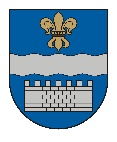 DAUGAVPILS DOMEK. Valdemāra iela 1, Daugavpils, LV-5401, tālr. 65404344, 65404365, fakss 65421941e-pasts info@daugavpils.lv   www.daugavpils.lvSĒDES  PROTOKOLS2022.gada 14.aprīlī                                                                             	             Nr.12	SĒDE NOTIEK DOMES SĒŽU ZĀLĒ	                    				SĒDE NOTIEK VIDEOKONFERENCES REŽĪMĀSĒDE SASAUKTA 	plkst. 12:00  SĒDI ATKLĀJ 	plkst. 12:00SĒDES DARBA KĀRTĪBA:1. Par apropriācijas pārdali Daugavpils Tehnikas un industriālā dizaina centram „Inženieru arsenāls”.2. Par atļauju ziedojuma pieņemšanai.3. Par atbalstu projektam un apropriācijas palielināšanu Profesionālās izglītības kompetences centra „Daugavpils Dizaina un mākslas vidusskola „Saules skola”” pamatbudžeta programmā „Eiropas Savienības un citu finanšu instrumentu finansētie projekti/pasākumi”.4. Par apropriācijas palielināšanu Profesionālās izglītības kompetences centram „Daugavpils Dizaina un mākslas vidusskola „Saules skola”” pamatbudžeta programmā „Iestādes darbības nodrošināšana”.5. Par atbalstu pasākuma „Pasaules spīdveja U-21 čempionāts” rīkošanai.6. Par grozījumiem no pamatbudžeta programmas „Sporta organizāciju atbalsts” piešķirto finanšu līdzekļu izlietojuma tāmē biedrībai „BALLBORDERBASKET”.7. Par apropriācijas pārdali Daugavpils pilsētas pašvaldības policijai.8. Par projekta Nr.4.2.2.0/18/I/006 ietvaros izveidoto vērtību nodošanu.9. Par apropriācijas palielināšanu Daugavpils pilsētas pašvaldības pamatbudžeta apakšprogrammā „Pārējie investīciju projekti”.10. Par Daugavpils pilsētas domes 2009.gada 11.jūnija saistošo noteikumu Nr.15 “Daugavpils pilsētas Vidzemes ielā 134A un tai pieguļošās teritorijas detālplānojuma grafiskā daļa un teritorijas izmantošanas un apbūves noteikumi” atzīšanu par spēku zaudējušiem.11. Par grozījumu Daugavpils pilsētas domes 2021.gada 29.jūlija lēmumā Nr.497 “Par Daugavpils pilsētas pašvaldības pastāvīgo komisiju ievēlēšanu.12. Par Daugavpils pilsētas pašvaldības nekustamo īpašumu uzskaiti.13. Par zemes vienības, kadastra apzīmējums 05000131712, Aptiekas ielā 4, Daugavpilī, pārdošanu.14. Par zemes vienības, kadastra apzīmējums 05000313825, Begoniju ielā 59, Daugavpilī, pārdošanu.15. Par zemes vienības, kadastra apzīmējums 05000311927, 4.Dāliju ielā 40, Daugavpilī, pārdošanu.16. Par zemes gabalu nodošanu atsavināšanai.17. Par zemes gabala Viršu ielā 12, Daugavpilī, nodošanu atsavināšanai.18. Par zemes gabala Arendoles ielā 1A, Daugavpilī, nodošanu atsavināšanai.19. Par dzīvojamās mājas Minskas ielā 8, Daugavpilī, dzīvokļa īpašuma Nr.31 nodošanu atsavināšanai.20. Par dzīvojamās mājas Parādes ielā 15A, Daugavpilī, neapdzīvojamās telpas Nr.1B nodošanu atsavināšanai un izsoles noteikumu apstiprināšanu.21. Par dzīvojamās mājas Tukuma ielā 108B, Daugavpilī, dzīvokļa īpašuma Nr.1 izsoles noteikumu apstiprināšanu.22. Par dzīvojamās mājas Tukuma ielā 108B, Daugavpilī, dzīvokļa īpašuma Nr.4 izsoles noteikumu apstiprināšanu.23. Par dzīvojamās mājas Vidzemes ielā 39, Daugavpilī, dzīvokļa īpašuma Nr.1 izsoles noteikumu apstiprināšanu.24. Par dzīvojamās mājas 2.Pasažieru ielā 78, Daugavpilī, dzīvokļa īpašuma Nr.1 izsoles noteikumu apstiprināšanu.25. Par nekustamā īpašuma ar kadastra Nr.447400020029  Lidotāju iela 4, Lociki, Naujenes pagasts, Augšdaugavas novads, daļas nomas tiesību izsoli.26. Par zemes gabala kadastra apzīmējums 05000070709 piekritību Daugavpils pilsētas pašvaldībai.27. Par grozījumiem Daugavpils pilsētas domes 25.08.2016. lēmumā Nr.446 “Par speciālistam izīrējamās dzīvojamās telpas statusa noteikšanu”.28. Par zemes vienības, kadastra apzīmējums 0500 005 1838, Jātnieku ielas 80 rajonā, Daugavpilī, daļas nomas tiesību izsoli.29. Par Daugavpils pilsētas pašvaldības neprivatizēto dzīvokļu īpašumu Andreja Pumpura ielā 147, Daugavpilī, ierakstīšanu zemesgrāmatā.SĒDI VADA – Daugavpils domes priekšsēdētājs Andrejs ElksniņšSĒDĒ PIEDALĀS - 12 Domes deputāti – A.Elksniņš, A.Gržibovskis, L.Jankovska, I.Jukšinska, V.Kononovs, N.Kožanova, M.Lavrenovs, I.Prelatovs, V.Sporāne- Hudojana, I.Šķinčs, M.Truskovskis, A.Vasiļjevs.SĒDĒ NEPIEDALĀS – 3 Domes deputāts – I.Aleksejevs –  iemesls nav zināms.                                                                        P.Dzalbe –  iemesls nav zināms.                                                                        J.Lāčplēsis –  iemesls nav zināms.  SĒDĒ PIEDALĀS VIDEOKONFERENCES REŽĪMĀ – 7 Domes deputāti –A.Gržibovskis, L.Jankovska, I.Jukšinska, M.Lavrenovs, I.Prelatovs, I.Šķinčs, M.Truskovkis.                                                                                                         SĒDĒ PIEDALĀS                                   - pašvaldības administrācijas darbinieki:                                                              K.Rasis, R.Golovans, E.Upeniece, Ž.Kobeva,                                                              I.Saveļjeva, I.Funte, D.Krīviņa, T.Dubina,                                                             S.Pupiņa, A.Nikolajevs, A.Mahļins, R.Livčāne,                                                             E.Ugarinko, J.Smirnova, N.Bikovska,                                                             I.Šalkovskis, A.Jemeļjanovs                                                                 - pašvaldības budžeta iestādes darbinieki:                                                                   R.Ķikusts, K.Ivanova, I.Kokina, A.Romanovskis,                                                                   A.Linkevičs.                                                                  - plašsaziņas līdzekļu pārstāvis:                                                              I.FedotovaSĒDI PROTOKOLĒ  - Domes protokolu lietvedības pārzines p.i. L.KorsakaDaugavpils pilsētas pašvaldības Administratīvā departamenta vadītājas vietniece I.Saveļjeva lūdz deputātus iekļaut domes sēdes darba kārtībā papildjautājumu:“Par līdzekļu piešķiršanu no  pamatbudžeta programmas „Izdevumi neparedzētiem gadījumiem” Daugavpils pilsētas pašvaldības  pamatbudžeta programmai   „Iestādes darbības nodrošināšanai””.Sēdes vadītājs lūdz deputātus balsot par lēmumu projektu iekļaušanu domes sēdes darba kārtībā, atklāti balsojot: PAR – 11 (A.Elksniņš, A.Gržibovskis, L.Jankovska, V.Kononovs, N.Kožanova, M.Lavrenovs, I.Prelatovs, V.Sporāne-Hudojana, I.Šķinčs, M.Truskovskis, A.Vasiļjevs), PRET – nav, ATTURAS – nav, Daugavpils dome nolemj:iekļaut jautājumu domes sēdes darba kārtībā.Daugavpils pilsētas pašvaldības iestādes „Sporta pārvalde” vadītāja p.i. A.Romanovskis lūdz deputātus iekļaut domes sēdes darba kārtībā sešus papildjautājumus:- “Par grozījumiem Daugavpils domes 2022.gada 28.janvāra lēmumā Nr. 51 “Par finansējuma piešķiršanu Sporta organizācijām””.Sēdes vadītājs lūdz deputātus balsot par lēmumu projektu iekļaušanu domes sēdes darba kārtībā,atklāti balsojot: PAR – 11 (A.Elksniņš, A.Gržibovskis, L.Jankovska, V.Kononovs, N.Kožanova, M.Lavrenovs, I.Prelatovs, V.Sporāne-Hudojana, I.Šķinčs, M.Truskovskis, A.Vasiļjevs), PRET – nav, ATTURAS – nav, Daugavpils dome nolemj:iekļaut jautājumu domes sēdes darba kārtībā.“Par grozījumu Daugavpils pilsētas domes 2021.gada 14.oktobra noteikumos Nr.6 “Par kārtību, kādā tiek piešķirts finansējums sporta organizācijām””.Sēdes vadītājs lūdz deputātus balsot par lēmumu projektu iekļaušanu domes sēdes darba kārtībā,atklāti balsojot: PAR – 11 (A.Elksniņš, A.Gržibovskis, L.Jankovska, V.Kononovs, N.Kožanova, M.Lavrenovs, I.Prelatovs, V.Sporāne-Hudojana, I.Šķinčs, M.Truskovskis, A.Vasiļjevs), PRET – nav, ATTURAS – nav, Daugavpils dome nolemj:iekļaut jautājumu domes sēdes darba kārtībā.“Par sporta organizācijas atbalstu”.Sēdes vadītājs lūdz deputātus balsot par lēmumu projektu iekļaušanu domes sēdes darba kārtībā,atklāti balsojot: PAR – 11 (A.Elksniņš, A.Gržibovskis, L.Jankovska, V.Kononovs, N.Kožanova, M.Lavrenovs, I.Prelatovs, V.Sporāne-Hudojana, I.Šķinčs, M.Truskovskis, A.Vasiļjevs), PRET – nav, ATTURAS – nav, Daugavpils dome nolemj:iekļaut jautājumu domes sēdes darba kārtībā.“Par grozījumu Daugavpils pilsētas domes 2020.gada 10.septembra noteikumos Nr.5 “Par kārtību, kādā tiek piešķirts finansējums sporta sacensībām””.Sēdes vadītājs lūdz deputātus balsot par lēmumu projektu iekļaušanu domes sēdes darba kārtībā,atklāti balsojot: PAR – 11 (A.Elksniņš, A.Gržibovskis, L.Jankovska, V.Kononovs, N.Kožanova, M.Lavrenovs, I.Prelatovs, V.Sporāne-Hudojana, I.Šķinčs, M.Truskovskis, A.Vasiļjevs), PRET – nav, ATTURAS – nav, Daugavpils dome nolemj:iekļaut jautājumu domes sēdes darba kārtībā.“Par atbalstu pasākuma “U-22 Eiropas čempionāta kvalifikācijas turnīrs” rīkošanai”.Sēdes vadītājs lūdz deputātus balsot par lēmumu projektu iekļaušanu domes sēdes darba kārtībā,atklāti balsojot: PAR – 11 (A.Elksniņš, A.Gržibovskis, L.Jankovska, V.Kononovs, N.Kožanova, M.Lavrenovs, I.Prelatovs, V.Sporāne-Hudojana, I.Šķinčs, M.Truskovskis, A.Vasiļjevs), PRET – nav, ATTURAS – nav, Daugavpils dome nolemj:iekļaut jautājumu domes sēdes darba kārtībā.“Par apropriācijas pārdali starp pašvaldības budžeta iestādēm un programmām”.Sēdes vadītājs lūdz deputātus balsot par lēmumu projektu iekļaušanu domes sēdes darba kārtībā,atklāti balsojot: PAR – 11 (A.Elksniņš, A.Gržibovskis, L.Jankovska, V.Kononovs, N.Kožanova, M.Lavrenovs, I.Prelatovs, V.Sporāne-Hudojana, I.Šķinčs, M.Truskovskis, A.Vasiļjevs), PRET – nav, ATTURAS – nav, Daugavpils dome nolemj:iekļaut jautājumu domes sēdes darba kārtībā.Daugavpils pilsētas pašvaldības Īpašuma pārvaldīšanas departamenta vadītāja I.Funte lūdz deputātus iekļaut domes sēdes darba kārtībā papildjautājumu:- “Par dzīvojamās mājas Gaismas ielā 7, Daugavpilī,  “B” sekcijas dzīvojamo telpu īrestiesību izsoles noteikumu apstiprināšanu”.Sēdes vadītājs lūdz deputātus balsot par lēmumu projektu iekļaušanu domes sēdes darba kārtībā, atklāti balsojot: PAR – 11 (A.Elksniņš, A.Gržibovskis, L.Jankovska, V.Kononovs, N.Kožanova, M.Lavrenovs, I.Prelatovs, V.Sporāne-Hudojana, I.Šķinčs, M.Truskovskis, A.Vasiļjevs), PRET – nav, ATTURAS – nav, Daugavpils dome nolemj:iekļaut jautājumu domes sēdes darba kārtībā.Sēdes vadītājs lūdz deputātus apstiprināt domes sēdes darba kārtību ar astoņiem papildjautājumiem,atklāti balsojot: PAR – 11 (A.Elksniņš, A.Gržibovskis, L.Jankovska, V.Kononovs, N.Kožanova, M.Lavrenovs, I.Prelatovs, V.Sporāne-Hudojana, I.Šķinčs, M.Truskovskis, A.Vasiļjevs), PRET – nav, ATTURAS – nav, Daugavpils dome nolemj:Apstiprināt domes sēdes darba kārtību.1.§      (197.)Par apropriācijas pārdali Daugavpils Tehnikas un industriālā dizaina centram „Inženieru arsenāls”                                               R.Ķikusts, A.ElksniņšPamatojoties uz likuma „Par pašvaldībām” 21.panta pirmās daļas 2.punktu, likuma „Par pašvaldību budžetiem” 30.pantu, Daugavpils domes 2021.gada 23.septembra noteikumu Nr.5 „Noteikumi par Daugavpils valstspilsētas pašvaldības budžeta izstrādāšanu, apstiprināšanu, grozījumu veikšanu, izpildi un kontroli” 45.punktu, ņemot vērā Daugavpils domes Izglītības un kultūras jautājumu komitejas 2022.gada 7.aprīļa sēdes atzinumu, Daugavpils domes Finanšu komitejas 2022. gada 7.aprīļa sēdes atzinumu, atklāti balsojot: PAR – 10 (A.Elksniņš, A.Gržibovskis, L.Jankovska,  V.Kononovs, N.Kožanova,  I.Prelatovs, V.Sporāne-Hudojana, I.Šķinčs, M.Truskovskis, A.Vasiļjevs), PRET – nav, ATTURAS – nav, Daugavpils dome nolemj:Veikt apropriācijas pārdali starp izdevumu kodiem atbilstoši ekonomiskajām kategorijām Daugavpils Tehnikas un industriālā dizaina centram “Inženieru arsenāls” (reģ. Nr.40900035160, juridiskā adrese: Imperatora iela 8, Daugavpils) pamatbudžeta programmā „Iestādes darbības nodrošināšana” saskaņā ar pielikumu.Pielikumā: Daugavpils Tehnikas un industriālā dizaina centra “Inženieru arsenāls” pamatbudžeta programmas „Iestādes darbības nodrošināšana” izdevumu tāmes grozījumi 2022.gadam.2.§      (198.)Par atļauju ziedojuma pieņemšanai                                               K.Ivanova, A.ElksniņšA.Elksniņš jautā, ziedojumā norādītas 400 dāvanu kartes, bet to ir vairāk, pēc kāda principa aģentūra, kā ziedojuma saņēmēja organizēs izsniegšanu, vai nepieciešama speciāla kārtība?R.Golovans atbild, uzskatu, ka aģentūra spēs organizēt karšu uzskaiti un izsniegšanu.A.Elksniņš jautā Juridiskajam departamentam, lūdzu sniegt atbalstu aģentūrai karšu izsniegšanas procesā.Pamatojoties uz likuma „Par pašvaldībām” 21.panta pirmās daļas 19. un 27.punktu, likuma „Par interešu konfliktu novēršanu valsts amatpersonu darbībā” 14.panta pirmo, otro, piekto, sesto un vienpadsmito daļu, ievērojot ar Daugavpils pilsētas domes 2013.gada 28.decembra lēmumu Nr.651 apstiprināto noteikumu Nr.3 „Noteikumi par dāvinājumu (ziedojumu)  pieņemšanu, izlietošanu un uzskaiti Daugavpils pilsētas pašvaldības iestādēs” 4.punktu, pamatojoties uz Latvijas Pašvaldību savienības 24.03.2022. vēstuli, Daugavpils domes Finanšu komitejas 2022.gada 7.aprīļa atzinumu, atklāti balsojot: PAR – 10 (A.Elksniņš, A.Gržibovskis, L.Jankovska,  V.Kononovs, N.Kožanova,  I.Prelatovs, V.Sporāne-Hudojana, I.Šķinčs, M.Truskovskis, A.Vasiļjevs), PRET – nav, ATTURAS – nav, Daugavpils dome nolemj:Atļaut Daugavpils pilsētas pašvaldības tūrisma attīstības un informācijas  aģentūras direktoram Daugavpils pilsētas pašvaldības tūrisma attīstības un informācijas  aģentūras vārdā pieņemt ziedojumā no Fonda  "Ziedot.lv" (Reģ. Nr.40008078226, Sēlpils iela 2c Rīga, LV1007, Latvija) 400 (četri simti) dāvanu kartes katru 50 EUR vērtībā uz kopējo summu  20 000 EUR (divdesmit tūkstoši euro) apmērā tūlītējai palīdzībai Ukrainas bēgļiem, kas reģistrēti Daugavpils valstspilsētas pašvaldībā, parakstīt pieņemšanas – nodošanas aktu un sniegt atskaiti par karšu nodošanu. 3.§      (199.)Par atbalstu projektam un apropriācijas palielināšanu Profesionālās izglītības kompetences centra „Daugavpils Dizaina un mākslas vidusskola „Saules skola”” pamatbudžeta programmā „Eiropas Savienības un citu finanšu instrumentu finansētie projekti/pasākumi”                                              I.Kokina, A.ElksniņšPlkst.12.07 pieslēdzas I.Jukšinska.Pamatojoties uz likuma “Par pašvaldībām” 21.panta pirmās daļas 2.punktu, Daugavpils domes 2021.gada 23.septembra noteikumi Nr.5 „Noteikumi par Daugavpils valstspilsētas pašvaldības budžeta izstrādāšanu, apstiprināšanu, grozījumu veikšanu, izpildi un kontroli” 49. punktu, saskaņā ar noslēgto Valsts Kultūrkapitāla fonda projekta „Termopreses iegāde PIKC DDMV „Saules skola” drukas darbnīcas modernizācija” līgumu Nr.2022-1VIZ_M04028 un Valsts Kultūrkapitāla fonda projekta „3d printera iegāde PIKC „Daugavpils dizaina un mākslas vidusskolas „Saules skola” vajadzībām” līgumu Nr.2022-1-DIA-M04001, Daugavpils domes Izglītības un kultūras komitejas 2022.gada 7.aprīļa sēdes atzinumu un Daugavpils domes Finanšu komitejas 2022.gada 7.aprīļa sēdes atzinumu, atklāti balsojot: PAR – 11 (A.Elksniņš, A.Gržibovskis, L.Jankovska, I.Jukšinska, V.Kononovs, N.Kožanova,  I.Prelatovs, V.Sporāne-Hudojana, I.Šķinčs, M.Truskovskis, A.Vasiļjevs), PRET – nav, ATTURAS – nav, Daugavpils dome nolemj:1.Atbalstīt Profesionālās izglītības kompetences centra Daugavpils Dizaina un mākslas vidusskola "Saules skola” (reģ.Nr.90000064918, juridiskā adrese: Saules ielā 8, Daugavpilī) Valsts Kultūrkapitāla fonda projektus:1.1. projektu  "3d printera iegāde PIKC "Daugavpils dizaina un mākslas vidusskolas"SAULES SKOLA"' saskaņā ar 1. pielikumu;1.2. projektu "Termopreses iegāde PIKC DDMV "Saules skola" drukas darbnīcas modernizācijai" saskaņā ar 2. pielikumu.2. Veikt apropriācijas palielināšanu Profesionālās izglītības kompetences centra Daugavpils Dizaina un mākslas vidusskola "Saules skola” pamatbudžeta programmai “Eiropas Savienības un citu finanšu instrumentu finansētie projekti/pasākumi” saskaņā ar 3.pielikumu.Pielikumā: 1. Projekta "3d printera iegāde PIKC "Daugavpils dizaina un mākslas vidusskolas"SAULES SKOLA"' apraksts.  2. Projekta "Termopreses iegāde PIKC DDMV "Saules skola" drukas darbnīcas   modernizācijai" apraksts;         3. Profesionālās izglītības kompetences centra Daugavpils Dizaina un mākslas vidusskolas "Saules skola” pamatbudžeta programmas „Eiropas Savienības un citu finanšu instrumentu  finansētie projekti/pasākumi” ieņēmumu un izdevumu tāmes grozījumi 2022.gadam.	4.§      (200.)Par apropriācijas palielināšanu Profesionālās izglītības kompetences centram „Daugavpils Dizaina un mākslas vidusskola „Saules skola”” pamatbudžeta programmā „Iestādes darbības nodrošināšana”                                                 I.Kokina, A.ElksniņšPamatojoties uz likuma „Par pašvaldībām” 21.panta pirmās daļas 2.punktu,  Ministru kabineta 17.03.2022.rīkojumu Nr.189 „Par finanšu līdzekļu piešķiršanu no valsts budžeta programmas „Līdzekļi neparedzētiem gadījumiem”, Daugavpils pilsētas domes 2021.gada 23.setembra noteikumu Nr.5 „Noteikumi par Daugavpils valstspilsētas pašvaldības budžeta izstrādāšanu, apstiprināšanu, grozījumu veikšanu, izpildi un kontroli” 49.punktu, ņemot vērā Daugavpils domes Izglītības un kultūras komitejas 2022.gada 7.aprīļa sēdes atzinumu un Daugavpils domes Finanšu komitejas 2022.gada 7.aprīļa sēdes atzinumu, atklāti balsojot: PAR – 11 (A.Elksniņš, A.Gržibovskis, L.Jankovska, I.Jukšinska, V.Kononovs, N.Kožanova,  I.Prelatovs, V.Sporāne-Hudojana, I.Šķinčs, M.Truskovskis, A.Vasiļjevs), PRET – nav, ATTURAS – nav, Daugavpils dome nolemj:Veikt apropriācijas palielināšanu Profesionālās izglītības kompetences centram “Daugavpils Dizaina un mākslas vidusskola "Saules skola”” (reģ.Nr.90000064918, juridiskā adrese: Saules iela 8, Daugavpils) pamatbudžeta programmā „Iestādes darbības nodrošināšana”  par  8306,00 EUR (astoņi tūkstoši trīs simti seši eiro 00 centi) saskaņā ar pielikumu.Pielikumā: Profesionālās izglītības kompetences centra “Daugavpils Dizaina un mākslas vidusskola "Saules skola”” pamatbudžeta programmas „Iestādes darbības nodrošināšana” ieņēmumu un izdevumu tāmes grozījumi 2022.gadam.5.§      (201.)Par atbalstu pasākuma „Pasaules spīdveja U-21 čempionāts” rīkošanai                                         A.Romanovskis, I.Šķinčs, A.ElksniņšI.Šķinčs jautā, ko mēs rīkojam? Tas būs pusfināls vai fināls?A.Romanovskis atbild, tās ir kvalifikācijas sacensības jeb pusfināls.Pamatojoties uz likuma „Par pašvaldībām” 15.panta pirmās daļas 6.punktu, Sporta likuma 7.panta pirmās daļas 6.punktu, ņemot vērā biedrības “SPEEDWAY GRAND PRIX OF LATVIA” 2022.gada 30.martā iesniegumu, Daugavpils domes Izglītības un kultūras jautājumu komitejas 2022.gada 7.aprīlī atzinumu, Daugavpils domes Finanšu komitejas 2022.gada 7.aprīlī atzinumu, , atklāti balsojot: PAR – 11 (A.Elksniņš, A.Gržibovskis, L.Jankovska, I.Jukšinska, V.Kononovs, N.Kožanova,  I.Prelatovs, V.Sporāne-Hudojana, I.Šķinčs, M.Truskovskis, A.Vasiļjevs), PRET – nav, ATTURAS – nav, Daugavpils dome nolemj:Atbalstīt biedrības “SPEEDWAY GRAND PRIX OF LATVIA” (reģ.Nr.50008097271) rīkoto pasākumu “Pasaules spīdveja U - 21 čempionāts” un piešķirt līdzfinansējumu 3000.00 EUR (trīs tūkstoši euro) apmērā.Finansējumu biedrības “SPEEDWAY GRAND PRIX OF LATVIA” rīkotajam pasākumam “Pasaules spīdveja U - 21 čempionāts” nodrošināt Daugavpils pilsētas pašvaldības iestādes “Sporta pārvalde” pamatbudžeta apakšprogrammas “Atbalsts sporta organizāciju sporta pasākumiem” ietvaros saskaņā ar pielikumu.Uzdot Daugavpils pilsētas pašvaldības iestādei “Sporta pārvalde” noslēgt līgumu ar biedrību SPEEDWAY GRAND PRIX OF LATVIA” (reģ.Nr.50008097271).Pielikumā: Daugavpils pilsētas pašvaldības iestādes “Sporta pārvalde” pamatbudžeta apakšprogrammas “Atbalsts sporta organizāciju sporta pasākumiem” ieņēmumu un izdevumu tāmes grozījumi 2022.gadam. 6.§      (202.)Par grozījumiem no pamatbudžeta programmas „Sporta organizāciju atbalsts” piešķirto finanšu līdzekļu izlietojuma tāmē biedrībai „BALLBORDERBASKET”                                          A.Romanovskis, A.ElksniņšPamatojoties uz likuma „Par pašvaldībām” 15.panta pirmās daļas 6.punktu, Daugavpils domes 2021.gada 14.oktobra noteikumu Nr.6 “Kārtība, kādā tiek piešķirts finansējums sporta organizācijām” 42.punktu, Daugavpils domes Izglītības un kultūras jautājumu komitejas 2022.gada 7.aprīļa atzinumu, Daugavpils domes Finanšu komitejas 2022.gada 7.aprīļa atzinumu,  atklāti balsojot: PAR – 11 (A.Elksniņš, A.Gržibovskis, L.Jankovska, I.Jukšinska, V.Kononovs, N.Kožanova, I.Prelatovs, V.Sporāne-Hudojana, I.Šķinčs, M.Truskovskis, A.Vasiļjevs), PRET – nav, ATTURAS – nav, Daugavpils dome nolemj:Atļaut Daugavpils pilsētas pašvaldības iestādei “Sporta pārvalde” veikt grozījumus no pamatbudžeta programmas „Sporta organizāciju atbalsts” piešķirto finanšu līdzekļu izlietojuma tāmē biedrībai “BALLBORDERBASKET” saskaņā ar pielikumu.Pielikumā: Biedrības “BALLBORDERBASKET” finanšu līdzekļu izlietojuma tāmes grozījumi. 7.§      (203.)Par grozījumiem Daugavpils domes 2022.gada 28.janvāra lēmumā Nr. 51 “Par finansējuma piešķiršanu Sporta organizācijām”                                          A.Romanovskis, A.ElksniņšPamatojoties uz likuma “Par pašvaldībām” 15.panta pirmās daļas 6.punktu, ņemot vērā biedrības “Hokeja klubs Daugavpils” iesniegumu (reģistrēts Daugavpils pilsētas pašvaldībā 2022.gada 4.aprīlī ar Nr.671/1.2.-6), Daugavpils domes Izglītības un kultūras jautājumu komitejas 2022.gada 14.aprīļa atzinumu, Daugavpils domes Finanšu komitejas 2022.gada 14.aprīļa atzinumu, atklāti balsojot: PAR – 12 (A.Elksniņš, A.Gržibovskis, L.Jankovska, I.Jukšinska, V.Kononovs, N.Kožanova, M.Lavrenovs, I.Prelatovs, V.Sporāne-Hudojana, I.Šķinčs, M.Truskovskis, A.Vasiļjevs), PRET – nav, ATTURAS – nav, Daugavpils dome nolemj:Svītrot lēmuma pielikumā “Finansējuma piešķiršana 8.1.minētām sporta organizācijām no pašvaldības budžeta (2022.-.2023.gadā)” pirmo rindu un precizēt kopējo summu uz EUR 605 000.00.  8.§      (204.)Par grozījumu Daugavpils pilsētas domes 2021.gada 14.oktobra noteikumos Nr.6 “Par kārtību, kādā tiek piešķirts finansējums sporta organizācijām”                                          A.Romanovskis, A.ElksniņšPamatojoties uz likuma „Par pašvaldībām” 12.pantu, 15.panta pirmās daļas 6.punktu, 21.panta pirmās daļas 27.punktu, Daugavpils domes Izglītības un kultūras jautājumu komitejas 2022.gada 14.aprīļa atzinumu, Daugavpils domes Finanšu komitejas 2022.gada 14.aprīļa atzinumu, atklāti balsojot: PAR – 12 (A.Elksniņš, A.Gržibovskis, L.Jankovska, I.Jukšinska, V.Kononovs, N.Kožanova, M.Lavrenovs, I.Prelatovs, V.Sporāne-Hudojana, I.Šķinčs, M.Truskovskis, A.Vasiļjevs), PRET – nav, ATTURAS – nav, Daugavpils dome nolemj:Izdarīt ar Daugavpils pilsētas domes 2021.gada 14.oktobra lēmumu Nr.650 apstiprinātajos noteikumos Nr.6 “Par kārtību, kādā tiek piešķirts finansējums sporta organizācijām” grozījumu:un papildināt noteikumus ar 47.1punktu šādā redakcijā:„47.1 Ja 8.1.punktā minētā Sporta organizācija nav izlietojusi piešķirto finansējumu un izbeidza dalību 27.punktā minētājos čempionātos, Sporta pārvalde, pamatojoties uz Sporta organizācijas iesniegumu, pārtrauc finansējuma piešķiršanu. Sporta organizācija sniedz atskaiti par izlietoto finansējumu atbilstoši 44.punktam. Atlikusī finansējuma daļa var tikt piešķirta citai Sporta organizācijai, ja tā piesakās turpināt dalību čempionātā un tai nebija piešķirts pašvaldības finansējums šim mērķim.”9.§      (205.)Par sporta organizācijas atbalstu                                          A.Romanovskis, A.ElksniņšPamatojoties uz likuma „Par pašvaldībām” 15.panta pirmās daļas 6.punktu, Sporta likuma 7.panta pirmās daļas 3.punktu ņemot vērā Biedrības “Volejbola klubs “miLATss”” 2021.gada 28.decembra iesniegumu un Biedrības “Sporta un fiziskās attīstības klubs” 2022.gada 14.janvāra vēstuli Nr.3, Daugavpils domes Izglītības un kultūras jautājumu komitejas 2022.gada 14.aprīļa atzinumu, Daugavpils domes Finanšu komitejas 2022.gada 14.aprīļa atzinumu, atklāti balsojot: PAR – 12 (A.Elksniņš, A.Gržibovskis, L.Jankovska, I.Jukšinska, V.Kononovs, N.Kožanova, M.Lavrenovs, I.Prelatovs, V.Sporāne-Hudojana, I.Šķinčs, M.Truskovskis, A.Vasiļjevs), PRET – nav, ATTURAS – nav, Daugavpils dome nolemj:1. Atbalstīt biedrības “Sporta un fiziskās attīstības klubs” (reģ.Nr.40008146433) dalību “Baltijas sieviešu volejbola līga 2021./2022.gada sporta sezonā” un piešķirt finansējumu 12600.00 EUR (divpadsmit tūkstoši seši simti euro) apmērā.2. Finansējumu biedrības “Sporta un fiziskās attīstības klubs” dalībai “Baltijas sieviešu volejbola līga 2021./2022.gada sporta sezonā” nodrošināt no Daugavpils pilsētas pašvaldības iestādes “Sporta pārvalde” pamatbudžeta apakšprogrammas “Atbalsts sporta organizācijām”.3. Uzdot Daugavpils pilsētas pašvaldības iestādei “Sporta pārvalde” noslēgt līgumu ar biedrību “Sporta un fiziskās attīstības klubs”, (reģ.Nr.40008146433).10.§      (206.)Par grozījumu Daugavpils pilsētas domes 2020.gada 10.septembra noteikumos Nr.5 “Par kārtību, kādā tiek piešķirts finansējums sporta sacensībām”                                          A.Romanovskis, A.ElksniņšPamatojoties uz likuma „Par pašvaldībām” 12.pantu, 15.panta pirmās daļas 6.punktu, 21.panta pirmās daļas 27.punktu, Daugavpils domes Izglītības un kultūras jautājumu komitejas 2022.gada 14.aprīļa atzinumu, Daugavpils domes Finanšu komitejas 2022.gada 14.aprīļa atzinumu, atklāti balsojot: PAR – 12 (A.Elksniņš, A.Gržibovskis, L.Jankovska, I.Jukšinska, V.Kononovs, N.Kožanova, M.Lavrenovs, I.Prelatovs, V.Sporāne-Hudojana, I.Šķinčs, M.Truskovskis, A.Vasiļjevs), PRET – nav, ATTURAS – nav, Daugavpils dome nolemj:Izdarīt ar Daugavpils pilsētas domes 2020.gada 10.septembra lēmumu Nr.400 apstiprinātajos noteikumos Nr.5 “Par kārtību, kādā tiek piešķirts finansējums sporta sacensībām” grozījumu un noteikumu 16.punktā skaitli un vārdu „2 (divus)” aizvietot ar skaitli un vārdu “3 (trīs)”. 11.§      (207.)Par atbalstu pasākuma “U-22 Eiropas čempionāta kvalifikācijas turnīrs” rīkošanai                                          A.Romanovskis, A.ElksniņšPamatojoties uz likuma „Par pašvaldībām” 15.panta pirmās daļas 6.punktu, Sporta likuma 7.panta pirmās daļas 6.punktu, Daugavpils domes 2020.gada 10.septembra noteikumu Nr.5 “Par kārtību, kādā tiek piešķirts finansējums sporta sacensībām” 43.punktu, ņemot vērā biedrības “Latvijas Volejbola federācija” pieteikumu, Daugavpils domes Izglītības un kultūras jautājumu komitejas 2022.gada 14.aprīļa atzinumu, Daugavpils domes Finanšu komitejas 2022.gada 14.aprīļa atzinumu, atklāti balsojot: PAR – 12 (A.Elksniņš, A.Gržibovskis, L.Jankovska, I.Jukšinska, V.Kononovs, N.Kožanova, M.Lavrenovs, I.Prelatovs, V.Sporāne-Hudojana, I.Šķinčs, M.Truskovskis, A.Vasiļjevs), PRET – nav, ATTURAS – nav, Daugavpils dome nolemj:1. Atbalstīt biedrības “Latvijas Volejbola federācija” (reģ.Nr.40008023463) rīkoto pasākumu “U-22 Eiropas čempionāta kvalifikācijas turnīrs” un piešķirt līdzfinansējumu 5000.00 EUR (pieci tūkstoši euro) apmērā.2. Līdzfinansējuma piešķirt no Daugavpils pilsētas pašvaldības iestādes “Sporta pārvalde” (reģ.Nr.90011647754, juridiskā adrese: Stacijas ielā 47A, Daugavpilī) pamatbudžeta apakšprogrammas “Atbalsts sporta organizācijām”.3. Uzdot Daugavpils pilsētas pašvaldības iestādei “Sporta pārvalde” noslēgt līgumu ar biedrību “Latvijas Volejbola federācija” (reģ.Nr.40008023463).12.§      (208.)Par apropriācijas pārdali starp pašvaldības budžeta iestādēm un programmām                                          A.Romanovskis, A.ElksniņšPamatojoties uz likuma “Par pašvaldībām” 21.panta pirmās daļas 2.punktu, likuma „Par pašvaldību budžetiem” 30.pantu, Daugavpils domes 2021.gada 23.septembra noteikumu Nr.5 „Noteikumi par Daugavpils valstspilsētas pašvaldības budžeta izstrādāšanu, apstiprināšanu, grozījumu veikšanu, izpildi un kontroli” 45.punktu, ņemot vērā Daugavpils domes Izglītības un kultūras jautājumu komitejas 2022.gada 14.aprīļa sēdes atzinumu, Daugavpils domes Finanšu komitejas 2022.gada 14.aprīļa sēdes atzinumu, atklāti balsojot: PAR – 12 (A.Elksniņš, A.Gržibovskis, L.Jankovska, I.Jukšinska, V.Kononovs, N.Kožanova, M.Lavrenovs, I.Prelatovs, V.Sporāne-Hudojana, I.Šķinčs, M.Truskovskis, A.Vasiļjevs), PRET – nav, ATTURAS – nav, Daugavpils dome nolemj:Veikt apropriācijas samazināšanu Daugavpils pilsētas pašvaldības iestādei “Sporta pārvalde” (reģ.Nr.90011647754, juridiskā adrese: Stacijas iela 47A, Daugavpils) pamatbudžeta apakšprogrammā “Atbalsts sporta organizācijām” par EUR 132 400 (viens simts trīsdesmit divi tūkstoši četri simti euro, 00 centi) saskaņā ar 1.pielikumu  t.sk.:1.1. Samazināt finansējumu biedrībai “Hokeja klubs Daugavpils” (reģ.Nr.40008211112) par EUR 145 000 (viens simts četrdesmit pieci tūkstoši euro, 00 centi);1.2. Paredzēt finansējumu biedrībai “Sporta un fiziskās attīstības klubs” (reģ.Nr.40008146433) dalībai “Baltijas sieviešu volejbola līga 2021./2022.gada sporta sezonā” EUR 12 600 (divpadsmit tūkstoši seši simti euro, 00 centi) apmērā.Veikt apropriācijas palielināšanu Daugavpils pilsētas pašvaldības iestādei “Sporta pārvalde”  pamatbudžeta apakšprogrammā “Atbalsts sporta organizāciju sporta pasākumiem” par EUR 5 000 (pieci tūkstoši euro, 00 centi) saskaņā ar 2.pielikumu.Veikt apropriācijas palielināšanu Daugavpils pilsētas pašvaldības iestādei “Sporta pārvalde” pamatbudžeta apakšprogrammā “Sporta pasākumi” par EUR 25 900 (divdesmit pieci tūkstoši deviņi simti euro, 00 centi) saskaņā ar 3.pielikumu.Veikt apropriācijas palielināšanu Profesionālās ievirzes sporta izglītības iestādei “Daugavpils Ledus sporta skola” (reģ.Nr.40900021086, juridiskā adrese: Stacijas iela 47A, Daugavpils) pamatbudžeta programmā “Iestādes darbības nodrošināšana” par EUR 81 500 (astoņdesmit viens tūkstotis pieci simti euro, 00 centi) saskaņā ar 4.pielikumu.Veikt apropriācijas palielināšanu Daugavpils pilsētas pašvaldības Kultūras pārvaldei (reģ.Nr.90001206849, juridiskā adrese: Kr.Valdemāra iela 13, Daugavpils) pamatbudžeta apakšprogrammā “Kultūras pasākumi” par EUR 20 000 (divdesmit tūkstoši euro, 00 centi)                     saskaņā ar 5.pielikumu.Pielikumā: 1. Daugavpils pilsētas pašvaldības iestādes “Sporta pārvalde” pamatbudžeta apakšprogrammas “Atbalsts sporta organizācijām” ieņēmumu un izdevumu tāmes grozījumi 2022.gadam.2. Daugavpils pilsētas pašvaldības iestādes “Sporta pārvalde” pamatbudžeta apakšprogrammas “Atbalsts sporta organizāciju sporta pasākumiem” ieņēmumu un izdevumu tāmes grozījumi 2022.gadam.3. Daugavpils pilsētas pašvaldības iestādes “Sporta pārvalde” pamatbudžeta apakšprogrammas “Sporta pasākumi” ieņēmumu un izdevumu tāmes grozījumi 2022.gadam.4. Profesionālās ievirzes sporta izglītības iestādes “Daugavpils Ledus sporta skola” pamatbudžeta programmas “Iestādes darbības nodrošināšana” ieņēmumu un izdevumu tāmes grozījumi 2022.gadam.5. Daugavpils pilsētas pašvaldības Kultūras pārvaldes pamatbudžeta apakšprogrammas “Kultūras pasākumi” ieņēmumu un izdevumu tāmes grozījumi 2022.gadam.13.§      (209.)Par apropriācijas pārdali Daugavpils pilsētas pašvaldības policijai                                                A.Linkevičs, A.ElksniņšPamatojoties uz likuma „Par pašvaldībām” 21.panta pirmās daļas 2.punktu, Daugavpils pilsētas domes noteikumu Nr.5 “Noteikumi par Daugavpils valstspilsētas pašvaldības budžeta izstrādāšanu, apstiprināšanu, grozījumu veikšanu, izpildi un kontroli” 45.punktu un Daugavpils pilsētas domes Finanšu komitejas 2022.gada 7.aprīļa sēdes atzinumu, atklāti balsojot: PAR – 12 (A.Elksniņš, A.Gržibovskis, L.Jankovska, I.Jukšinska, V.Kononovs, N.Kožanova, M.Lavrenovs, I.Prelatovs, V.Sporāne-Hudojana, I.Šķinčs, M.Truskovskis, A.Vasiļjevs), PRET – nav, ATTURAS – nav, Daugavpils dome nolemj:Veikt apropriācijas pārdali starp izdevumu kodiem atbilstoši ekonomiskajām kategorijām Daugavpils pilsētas pašvaldības policijai (reģ.Nr.90002067001, juridiskā adrese: Muzeja iela 6, Daugavpils) un pamatbudžeta programmā „Iestādes darbības nodrošināšana”.Pielikumā: Daugavpils pilsētas pašvaldības policijas pamatbudžeta programmas „Iestādes darbības nodrošināšana” ieņēmumu un izdevumu tāmes 2022.gadam grozījumi.14.§      (210.)Par projekta Nr.4.2.2.0/18/I/006 ietvaros izveidoto vērtību nodošanu                                               D.Krīviņa, A.ElksniņšPamatojoties uz likuma „Par pašvaldībām” 14.panta otrās daļas 3.punktu, 21.panta pirmās daļas 27.punktu, Noteikumu par Daugavpils pilsētas pašvaldības un tās padotībā esošo iestāžu grāmatvedības uzskaiti, kas apstiprināti ar Daugavpils pilsētas domes 2019.gada 14.februāra lēmumu Nr.48, 99.punktu, 2020.gada 12.oktobra Vienošanos par Eiropas Savienības fonda projekta īstenošanu Nr.4.2.2.0/18/I/006, nodrošinot projekta „Energoefektivitātes paaugstināšana Daugavpils pilsētas pirmsskolas izglītības iestādē Nr.12, Muzeja ielā 10”, sasniegto rezultātu uzturēšanu, kura galvenais mērķis – sekmēt Daugavpils pilsētas pašvaldības ēkas Muzeja ielā 10, Daugavpilī energoefektivitātes paaugstināšanai ar primārās enerģijas patēriņa samazināšanu, kas atbilst darbības programmas “Izaugsme un nodarbinātība” 4.2.2. specifiskā atbalsta mērķa “Atbilstoši pašvaldības integrētajām attīstības programmām sekmēt energoefektivitātes paaugstināšanu un atjaunojamo energoresursu izmantošanu pašvaldību ēkās” īstenošanas noteikumu prasībām,ņemot vērā Daugavpils domes Pilsētas saimniecības un attīstības komitejas 2022.gada 7.aprīļa atzinumu un Daugavpils domes Finanšu komitejas 2022.gada 7.aprīļa atzinumu, atklāti balsojot: PAR – 12 (A.Elksniņš, A.Gržibovskis, L.Jankovska, I.Jukšinska, V.Kononovs, N.Kožanova, M.Lavrenovs, I.Prelatovs, V.Sporāne-Hudojana, I.Šķinčs, M.Truskovskis, A.Vasiļjevs), PRET – nav, ATTURAS – nav, Daugavpils dome nolemj:Nodot Daugavpils pilsētas pašvaldības, reģistrācijas Nr.90000077325, juridiskā adrese: Krišjāņa Valdemāra iela 1, Daugavpils, LV-5401 projekta „Energoefektivitātes paaugstināšana Daugavpils pilsētas pirmsskolas izglītības iestādē Nr.12, Muzeja ielā 10” Nr.4.2.2.0/18/I/006 (turpmāk Projekts) ietvaros izveidotās vērtības Daugavpils pilsētas Izglītības pārvaldei, reģistrācijas Nr.90009737220, juridiskā adrese: Saules iela 7, Daugavpils, LV-5401 saskaņā ar pielikumu.Nodrošināt Projekta rezultātu saglabāšanu un ilgtspēju, ievērojot Regulas Nr.1303/2013 71. pantā un SAM 4.2.2. MK noteikumos noteiktos nosacījumus un termiņus Projekta darbību īstenošanas laikā un 5 (piecu) gadu periodā pēc noslēguma maksājuma veikšanas, kā arī izmantot Projektā attīstīto infrastruktūru un sasniegtos rezultātus Projektā plānoto darbību veikšanai un saskaņā ar Projektā paredzēto mērķi. Daugavpils pilsētas pašvaldības izpilddirektorei izveidot komisiju Projektā izveidoto vērtību nodošanai – pieņemšanai.Pielikumā: Daugavpils pilsētas Izglītības pārvaldei nododamo vērtību saraksts.15.§      (211.)Par apropriācijas palielināšanu Daugavpils pilsētas pašvaldības pamatbudžeta apakšprogrammā „Pārējie investīciju projekti”D.Krīviņa, A.ElksniņšPamatojoties uz likuma „Par pašvaldībām” 21. panta pirmās daļas 2.punktu, Daugavpils domes 2021.gada 23.septembra noteikumu Nr.5 „Noteikumi par Daugavpils valstspilsētas pašvaldības budžeta izstrādāšanu, apstiprināšanu, grozījumu veikšanu, izpildi un kontroli”  49.punktu, 2022.gada 7.martā starp Daugavpils valstspilsētas pašvaldību un Labklājības ministriju noslēgto līgumu par valsts budžeta mērķdotācijas piešķiršanu (pašvaldības reģistrācijas Nr.1.2.-10.1/47), Daugavpils domes Pilsētas saimniecības un attīstības komitejas 2022.gada 7.aprīļa sēdes atzinumu,  Daugavpils domes Finanšu komitejas 2022.gada 7.aprīļa sēdes atzinumu, atklāti balsojot: PAR – 11 (A.Elksniņš, A.Gržibovskis, L.Jankovska, I.Jukšinska, V.Kononovs, N.Kožanova, M.Lavrenovs, V.Sporāne-Hudojana, I.Šķinčs, M.Truskovskis, A.Vasiļjevs), PRET – nav, ATTURAS – 1 (I.Prelatovs), Daugavpils dome nolemj:Veikt apropriācijas palielināšanu Daugavpils pilsētas pašvaldības pamatbudžeta apakšprogrammā „Pārējie investīciju projekti”, saskaņā ar pielikumu. Pielikumā: Daugavpils pilsētas pašvaldības pamatbudžeta apakšprogrammas “Pārējie investīciju projekti” ieņēmumu un izdevumu tāmes grozījumi 2022. gadam. 16.§      (212.)Par Daugavpils pilsētas domes 2009.gada 11.jūnija saistošo noteikumu Nr.15 “Daugavpils pilsētas Vidzemes ielā 134A un tai pieguļošās teritorijas detālplānojuma grafiskā daļa un teritorijas izmantošanas un apbūves noteikumi” atzīšanu par spēku zaudējušiemS.Pupiņa, I.Prelatovs, A.ElksniņšI.Prelatovs jautā,  kad šiem zemes gabaliem būs izsole?S.Pupiņa atbild, šie zemes gabali jau ir uzmērīti, tāpēc jāatceļ detālplānojums.A.Nikolajevs skaidro, ka pasūtīts sertificēta vērtētāja novērtējums, saņemts novērtējums, kad būs Domes lēmums par detālplānojuma atcelšanu un uz tuvāko domes sēdi tiks gatavots lēmuma projekts par šo zemes gabalu atsavināšanu.I.Prelatovs iesaka sagatavot ziņojumu iedzīvotāju informēšanai par iespēju iegādāties zemes gabalus.A.Elksniņš uzdod Komunikāciju nodaļas speciālistiem sagatavot publisku materiālu par šiem zemes gabaliem un šo zemes gabalu pieejamību iedzīvotājiem.Pamatojoties uz Teritorijas attīstības plānošanas likuma 12.panta pirmo daļu, Ministru kabineta 2014.gada 14.oktobra noteikumu Nr.628 „Noteikumi par pašvaldību teritorijas attīstības plānošanas dokumentiem” 3.punktu, izskatot SIA „Impleks” (reģ.Nr.41503017758) 2022.gada 01.marta iesniegumu Nr.1/2022, un ņemot vērā Daugavpils pilsētas pašvaldības Pilsētbūvniecības un vides komisijas 2022.gada 15.marta lēmumu Nr.12, atklāti balsojot: PAR – 12 (A.Elksniņš, A.Gržibovskis, L.Jankovska, I.Jukšinska, V.Kononovs, N.Kožanova, M.Lavrenovs, I.Prelatovs, V.Sporāne-Hudojana, I.Šķinčs, M.Truskovskis, A.Vasiļjevs), PRET – nav, ATTURAS – nav, Daugavpils dome nolemj:Atzīt par spēku zaudējušu Daugavpils pilsētas domes 2009.gada 11.jūnija lēmumu Nr.374 „Par detālplānojuma Vidzemes ielā 134A, Daugavpilī apstiprināšanu”.Apstiprināt Daugavpils domes 2022.gada 14.aprīļa saistošos noteikumus Nr.10 „Par Daugavpils pilsētas domes 2009.gada 11.jūnija saistošo noteikumu Nr.15 „Daugavpils pilsētas Vidzemes ielā 134A un tai pieguļošās teritorijas detālplānojuma grafiskā daļa un teritorijas izmantošanas un apbūves noteikumi” atzīšanu par spēku zaudējušiem”.3. Lēmumu „Par Daugavpils pilsētas domes 2009.gada 11.jūnija saistošo noteikumu Nr.15 „Daugavpils pilsētas Vidzemes ielā 134A un tai pieguļošās teritorijas detālplānojuma grafiskā daļa un teritorijas izmantošanas un apbūves noteikumi” atzīšanu par spēku zaudējušiem” piecu darbdienu laikā pēc tā spēkā stāšanās ievietot Teritorijas attīstības plānošanas informācijas sistēmā, pašvaldības tīmekļa vietnē www.daugavpils.lv.   4. Paziņojumu par šī lēmuma 1.punktā norādītā lēmuma atzīšanu par spēku zaudējušu un šī lēmuma 2.punktā norādīto saistošo noteikumu apstiprināšanu divu nedēļu laikā publicēt oficiālajā izdevumā “Latvijas Vēstnesis”, vietējā laikrakstā un ievietot pašvaldības tīmekļa vietnē www.daugavpils.lv.  5. Daugavpils pilsētas pašvaldības Pilsētplānošanas un būvniecības departaments ir atbildīgs par lēmuma izpildi.Pielikumā: Daugavpils domes 2022.gada 14.aprīļa saistošie noteikumi Nr.10 „Par Daugavpils pilsētas domes 2009.gada 11.jūnija saistošo noteikumu Nr.15 „Daugavpils pilsētas Vidzemes ielā 134A un tai pieguļošās teritorijas detālplānojuma grafiskā daļa un teritorijas izmantošanas un apbūves noteikumi” atzīšanu par spēku zaudējušiem”.17.§      (213.)Par grozījumu Daugavpils pilsētas domes 2021.gada 29.jūlija lēmumā Nr.497 “Par Daugavpils pilsētas pašvaldības pastāvīgo komisiju ievēlēšanu                                               Ž.Kobzeva, A.ElksniņšPamatojoties uz likuma “Par pašvaldībām” 21.panta pirmās daļas 24.punktu, Daugavpils domes 2005.gada 11.augusta saistošo noteikumu Nr.5 “Daugavpils valstspilsētas pašvaldības nolikums” 45.punktu, izskatot 2022.gada 21.februāra iesniegumu, atklāti balsojot: PAR – 12 (A.Elksniņš, A.Gržibovskis, L.Jankovska, I.Jukšinska, V.Kononovs, N.Kožanova, M.Lavrenovs, I.Prelatovs, V.Sporāne-Hudojana, I.Šķinčs, M.Truskovskis, A.Vasiļjevs), PRET – nav, ATTURAS – nav, Daugavpils dome nolemj: Izdarīt 2021.gada 29.jūlija lēmumā Nr.497 grozījumu un svītrot 3.punktā vārdus “Jevgeņijs Nikolajevs”.18.§      (214.)Par Daugavpils pilsētas pašvaldības nekustamo īpašumu uzskaiti                                                I.Funte, A.ElksniņšPamatojoties uz likuma “Par pašvaldībām” 21.panta pirmās daļas 27.punktu un otro daļu, sakarā ar nekustamo īpašumu ierakstīšanu zemesgrāmatā uz Daugavpils pilsētas pašvaldības vārda, ko apliecina zemesgrāmatu apliecības (nodalījumi: Nr.100000623862, 100000623830, 100000623829, 100000041287), atklāti balsojot: PAR – 12 (A.Elksniņš, A.Gržibovskis, L.Jankovska, I.Jukšinska, V.Kononovs, N.Kožanova, M.Lavrenovs, I.Prelatovs, V.Sporāne-Hudojana, I.Šķinčs, M.Truskovskis, A.Vasiļjevs), PRET – nav, ATTURAS – nav, Daugavpils dome nolemj:   Daugavpils pilsētas pašvaldības Centralizētajai grāmatvedībai ņemt uzskaitē un iekļaut Daugavpils pilsētas pašvaldības bilancē:  1. zemes gabalu 523 m2 platībā, kadastra apzīmējums 0500 021 0030 (nekustamā īpašuma kadatra Nr.0500 021 0034), ar kadastrālo vērtību 146,00 EUR (viens simts četrdesmit seši eiro 00 centi);  2. zemes gabalu 398 m2 platībā, kadastra apzīmējums 0500 021 0032 (nekustamā īpašuma kadatra Nr.0500 021 0221), ar kadastrālo vērtību 111,00 EUR (viens simts vienpadsmit eiro 00 centi);  3. zemes gabalu 684 m2 platībā, kadastra apzīmējums 0500 021 0031 (nekustamā īpašuma kadatra Nr.0500 021 0035), ar kadastrālo vērtību 192,00 EUR (viens simts deviņdesmit divi eiro 00 centi);  4. zemes gabala 615 m2 platībā, kadastra apzīmējums 0500 004 6307, Miera ielā 120V, Daugavpilī, 49/100 domājamās daļas ar kadastrālo vērtību 1286,74 EUR (viens tūkstotis divi simti astoņdesmit seši eiro 74 centi).19.§      (215.)Par zemes vienības, kadastra apzīmējums 05000131712, Aptiekas ielā 4, Daugavpilī, pārdošanu                                               I.Funte, A.ElksniņšPamatojoties uz likuma “Par pašvaldībām” 21.panta pirmās daļas 17.punktu, Publiskas personas mantas atsavināšanas likuma 5.panta piekto daļu, 8.panta trešo un septīto daļu, 37.panta pirmās daļas 4.punktu, 41.panta otro daļu, 44.panta ceturto daļu, 44.1panta pirmo, otro un piekto daļu, Zemesgrāmatu apliecībām, nodalījuma Nr.100000555794 un  Nr.100000596408, nodrošinot Daugavpils domes (turpmāk – Dome) 2022.gada 24.februāra lēmuma Nr.84 “Par zemes gabalu nodošanu atsavināšanai” 1.3.punkta izpildi, ņemot vērā Daugavpils pilsētas pašvaldības (turpmāk – Pašvaldība) dzīvojamo māju privatizācijas un īpašuma atsavināšanas komisijas 2022.gada 25.marta sēdes protokolu Nr.3 (3.punkts), Domes Finanšu komitejas 2022.gada 7.aprīļa atzinumu, atklāti balsojot: PAR – 12 (A.Elksniņš, A.Gržibovskis, L.Jankovska, I.Jukšinska, V.Kononovs, N.Kožanova, M.Lavrenovs, I.Prelatovs, V.Sporāne-Hudojana, I.Šķinčs, M.Truskovskis, A.Vasiļjevs), PRET – nav, ATTURAS – nav, Daugavpils dome nolemj:        1. Apstiprināt atsavināmas apbūvētas zemes vienības 597 m2 platībā, kadastra              Nr.05000131712 (kadastra apzīmējums 05000131712), Aptiekas ielā 4, Daugavpilī (turpmāk - Zemesgabals), nosacīto cenu 1791,00 EUR (viens tūkstotis septiņi simti  deviņdesmit viens eiro 00 centi) apmērā.       2. Pārdot Zemesgabalu uz tā esošo būvju, kadastra Nr.05005130073 (Zemesgrāmatas nodalījums Nr.100000596408), īpašniekam, turpmāk - Pircējs, par nosacīto cenu 1791,00 EUR (viens tūkstotis septiņi simti deviņdesmit viens eiro 00 centi).        3. Pircējam, pērkot Zemesgabalu uz nomaksu:        3.1. jāsamaksā avanss 10% (desmit procenti) apmērā no pirkuma maksas;       3.2. par atlikto maksājumu jāmaksā - 6% (seši procenti) gadā no vēl nesamaksātās pirkuma maksas daļas un par pirkuma līgumā noteikto maksājuma termiņu kavējumu – nokavējuma procentus 0,1 procenta apmērā no kavētās maksājuma summas par katru kavējuma dienu;        3.3.  nomaksas termiņš nedrīkst būt lielāks par pieciem gadiem;       3.4. ja Pircējs samaksā visu pirkuma maksu mēneša laikā no pirkuma līguma spēkā stāšanās dienas, maksa par atlikto maksājumu Pircējam nav jāmaksā;       3.5. bez Pašvaldības atļaujas atsavināmo Zemesgabalu nedalīt, neatsavināt un neapgrūtināt ar lietu tiesībām;       3.6. zemes nomas maksu par Zemesgabala lietošanu jāmaksā līdz Pircēja īpašuma tiesību nostiprināšanai zemesgrāmatā;       3.7. īpašuma tiesības uz atsavināmo Zemesgabalu var reģistrēt zemesgrāmatā, nostiprinot ķīlas tiesības uz Zemesgabalu par labu Pašvaldībai pirkuma maksas nesamaksātās summas apmērā.           4. Pašvaldības Īpašuma pārvaldīšanas departamentam nosūtīt Pircējam atsavināšanas paziņojumu.       5. Līdzekļus, kas tiks iegūti par atsavināmo Zemesgabalu, ieskaitīt Pašvaldības budžetā.          6. Pašvaldības Centralizētajai grāmatvedībai:      6.1. pēc Pircēja zemes nomas tiesību uz atsavināmo Zemesgabalu izbeigšanas (īpašuma tiesību nostiprināšanas zemesgrāmatā) norakstīt Zemesgabalu no Pašvaldības bilances;      6.2. kopā ar Pašvaldības Īpašuma pārvaldīšanas departamentu nodot Zemesgabalu ar pieņemšanas-nodošanas aktu Pircējam.20.§      (216.)Par zemes vienības, kadastra apzīmējums 05000313825, Begoniju ielā 59, Daugavpilī, pārdošanu                                                 I.Funte, A.ElksniņšPamatojoties uz likuma “Par pašvaldībām” 21.panta pirmās daļas 17.punktu, Publiskas personas mantas atsavināšanas likuma 5.panta piekto daļu, 8.panta trešo un septīto daļu, 37.panta pirmās daļas 4.punktu, 41.panta otro daļu, 44.panta ceturto daļu, 44.1panta pirmo, otro un piekto daļu, Zemesgrāmatu apliecībām, nodalījuma Nr.100000622030 un Nr.100000184520, nodrošinot Daugavpils domes (turpmāk – Dome) 2022.gada 24.februāra lēmuma Nr.84 “Par zemes gabalu nodošanu atsavināšanai” 1.2.punkta izpildi, ņemot vērā Daugavpils pilsētas pašvaldības (turpmāk – Pašvaldība) dzīvojamo māju privatizācijas un īpašuma atsavināšanas komisijas 2022.gada 25.marta sēdes protokolu Nr.3 (1.punkts), Domes Finanšu komitejas 2022.gada 7.aprīļa atzinumu, atklāti balsojot: PAR – 12 (A.Elksniņš, A.Gržibovskis, L.Jankovska, I.Jukšinska, V.Kononovs, N.Kožanova, M.Lavrenovs, I.Prelatovs, V.Sporāne-Hudojana, I.Šķinčs, M.Truskovskis, A.Vasiļjevs), PRET – nav, ATTURAS – nav,  Daugavpils dome nolemj:        1. Apstiprināt atsavināmas apbūvētas zemes vienības 591 m2 platībā, kadastra              Nr.05000313825 (kadastra apzīmējums 05000313825), Begoniju ielā 59, Daugavpilī (turpmāk - Zemesgabals), nosacīto cenu 2364,00 EUR (divi tūkstoši trīs simti sešdesmit četri eiro 00 centi) apmērā.       2. Pārdot Zemesgabalu uz tā esošo būvju, kadastra Nr.05005313809 (Zemesgrāmatas nodalījums Nr.100000184520), īpašniekam, turpmāk - Pircējs, par nosacīto cenu 2364,00 EUR (divi tūkstoši trīs simti sešdesmit četri eiro 00 centi).        3. Pircējam, pērkot Zemesgabalu uz nomaksu:        3.1. jāsamaksā avanss 10% (desmit procenti) apmērā no pirkuma maksas;       3.2. par atlikto maksājumu jāmaksā - 6% (seši procenti) gadā no vēl nesamaksātās pirkuma maksas daļas un par pirkuma līgumā noteikto maksājuma termiņu kavējumu – nokavējuma procentus 0,1 procenta apmērā no kavētās maksājuma summas par katru kavējuma dienu;        3.3.  nomaksas termiņš nedrīkst būt lielāks par pieciem gadiem;       3.4. ja Pircējs samaksā visu pirkuma maksu mēneša laikā no pirkuma līguma spēkā stāšanās dienas, maksa par atlikto maksājumu Pircējam nav jāmaksā;       3.5. bez Pašvaldības atļaujas atsavināmo Zemesgabalu nedalīt, neatsavināt un neapgrūtināt ar lietu tiesībām;       3.6. zemes nomas maksu par Zemesgabala lietošanu jāmaksā līdz Pircēja īpašuma tiesību nostiprināšanai zemesgrāmatā;       3.7. īpašuma tiesības uz atsavināmo Zemesgabalu var reģistrēt zemesgrāmatā, nostiprinot ķīlas tiesības uz Zemesgabalu par labu Pašvaldībai pirkuma maksas nesamaksātās summas apmērā.           4. Pašvaldības Īpašuma pārvaldīšanas departamentam nosūtīt Pircējam atsavināšanas paziņojumu.       5. Līdzekļus, kas tiks iegūti par atsavināmo Zemesgabalu, ieskaitīt Pašvaldības budžetā.           6. Pašvaldības Centralizētajai grāmatvedībai:       6.1. pēc Pircēja zemes nomas tiesību uz atsavināmo Zemesgabalu izbeigšanas (īpašuma tiesību nostiprināšanas zemesgrāmatā) norakstīt Zemesgabalu no Pašvaldības bilances;       6.2. kopā ar Pašvaldības Īpašuma pārvaldīšanas departamentu nodot Zemesgabalu ar pieņemšanas-nodošanas aktu Pircējam.21.§      (217.)Par zemes vienības, kadastra apzīmējums 05000311927, 4.Dāliju ielā 40, Daugavpilī, pārdošanu                                                 I.Funte, A.ElksniņšPamatojoties uz likuma “Par pašvaldībām” 21.panta pirmās daļas 17.punktu, Publiskas personas mantas atsavināšanas likuma 5.panta piekto daļu, 8.panta trešo un septīto daļu, 37.panta pirmās daļas 4.punktu, 41.panta otro daļu, 44.panta ceturto daļu, 44.1panta pirmo, otro un piekto daļu, Zemesgrāmatu apliecībām, nodalījuma Nr.100000572002 un  Nr.100000549909, nodrošinot Daugavpils domes (turpmāk – Dome) 2022.gada 24.februāra lēmuma Nr.84 “Par zemes gabalu nodošanu atsavināšanai” 1.1.punkta izpildi, ņemot vērā Daugavpils pilsētas pašvaldības (turpmāk – Pašvaldība) dzīvojamo māju privatizācijas un īpašuma atsavināšanas komisijas 2022.gada 25.marta sēdes protokolu Nr.3 (2.punkts), Domes Finanšu komitejas 2022.gada 7.aprīļa atzinumu, atklāti balsojot: PAR – 12 (A.Elksniņš, A.Gržibovskis, L.Jankovska, I.Jukšinska, V.Kononovs, N.Kožanova, M.Lavrenovs, I.Prelatovs, V.Sporāne-Hudojana, I.Šķinčs, M.Truskovskis, A.Vasiļjevs), PRET – nav, ATTURAS – nav, Daugavpils dome nolemj:       1. Apstiprināt atsavināmas apbūvētas zemes vienības 464 m2 platībā, kadastra              Nr.05000311927 (kadastra apzīmējums 05000311927), 4.Dāliju ielā 40, Daugavpilī (turpmāk - Zemesgabals), nosacīto cenu 1856,00 EUR (viens tūkstotis astoņi simti piecdesmit seši eiro 00 centi) apmērā.       2. Pārdot Zemesgabalu uz tā esošo būvju, kadastra Nr.05005310060 (Zemesgrāmatas nodalījums Nr.100000549909), īpašniekam, turpmāk - Pircējs, par nosacīto cenu 1856,00 EUR (viens tūkstotis astoņi simti piecdesmit seši eiro 00 centi).        3. Pircējam, pērkot Zemesgabalu uz nomaksu:        3.1. jāsamaksā avanss 10% (desmit procenti) apmērā no pirkuma maksas;       3.2. par atlikto maksājumu jāmaksā - 6% (seši procenti) gadā no vēl nesamaksātās pirkuma maksas daļas un par pirkuma līgumā noteikto maksājuma termiņu kavējumu – nokavējuma procentus 0,1 procenta apmērā no kavētās maksājuma summas par katru kavējuma dienu;        3.3.  nomaksas termiņš nedrīkst būt lielāks par pieciem gadiem;       3.4. ja Pircējs samaksā visu pirkuma maksu mēneša laikā no pirkuma līguma spēkā stāšanās dienas, maksa par atlikto maksājumu Pircējam nav jāmaksā;       3.5. bez Pašvaldības atļaujas atsavināmo Zemesgabalu nedalīt, neatsavināt un neapgrūtināt ar lietu tiesībām;       3.6. zemes nomas maksu par Zemesgabala lietošanu jāmaksā līdz Pircēja īpašuma tiesību nostiprināšanai zemesgrāmatā;       3.7. īpašuma tiesības uz atsavināmo Zemesgabalu var reģistrēt zemesgrāmatā, nostiprinot ķīlas tiesības uz Zemesgabalu par labu Pašvaldībai pirkuma maksas nesamaksātās summas apmērā.           4. Pašvaldības Īpašuma pārvaldīšanas departamentam nosūtīt Pircējam atsavināšanas paziņojumu.       5. Līdzekļus, kas tiks iegūti par atsavināmo Zemesgabalu, ieskaitīt Pašvaldības budžetā.           6. Pašvaldības Centralizētajai grāmatvedībai:       6.1. pēc Pircēja zemes nomas tiesību uz atsavināmo Zemesgabalu izbeigšanas (īpašuma tiesību nostiprināšanas zemesgrāmatā) norakstīt Zemesgabalu no Pašvaldības bilances;       6.2. kopā ar Pašvaldības Īpašuma pārvaldīšanas departamentu nodot Zemesgabalu ar pieņemšanas-nodošanas aktu Pircējam.22.§      (218.)Par zemes gabalu nodošanu atsavināšanai                                                 I.Funte, A.ElksniņšPamatojoties uz likuma “Par pašvaldībām” 21.panta pirmās daļas 17.punktu, Publiskas personas mantas atsavināšanas likuma 4.panta pirmo daļu, ceturtās daļas 3., 4.punktu, 5.panta pirmo un ceturto daļu, 8.panta otro daļu, Ministru kabineta 2011.gada 1.februāra noteikumu Nr.109 „Kārtība, kādā atsavināma publiskas personas manta” 11.5.apakšpunktu, izskatot atsavināšanas ierosinājumus, ņemot vērā Daugavpils domes Īpašuma un mājokļu komitejas 07.04.2022. atzinumu, Daugavpils domes Finanšu komitejas 07.04.2022. atzinumu, atklāti balsojot: PAR – 12 (A.Elksniņš, A.Gržibovskis, L.Jankovska, I.Jukšinska, V.Kononovs, N.Kožanova, M.Lavrenovs, I.Prelatovs, V.Sporāne-Hudojana, I.Šķinčs, M.Truskovskis, A.Vasiļjevs), PRET – nav, ATTURAS – nav, Daugavpils dome nolemj:Atļaut atsavināt:apbūvētu zemes gabalu 578 m² platībā, kadastra apzīmējums 0500 015 3108, Lomonosova ielā 14, Daugavpilī;apbūvēta zemes gabala 615 m² platībā, kadastra apzīmējums 0500 004 6307, Miera ielā 120V, Daugavpilī, 49/100 domājamās daļas.Atsavināmo zemes gabalu novērtēšanu veikt Daugavpils pilsētas pašvaldības dzīvojamo māju privatizācijas un īpašuma atsavināšanas komisijai un to nosacīto cenu noteikt ne zemāku par izdevumiem, kas saistīti ar pašvaldības īpašuma tiesību uz zemes gabalu nostiprināšanu zemesgrāmatā.23.§      (219.)Par zemes gabala Viršu ielā 12, Daugavpilī, nodošanu atsavināšanai                                                   I.Funte, A.ElksniņšPamatojoties uz likuma “Par pašvaldībām” 21.panta pirmās daļas 17.punktu, Publiskas personas mantas atsavināšanas likuma 2.1panta otro daļu, 3.panta otro daļu, 4.panta pirmo un otro daļu, 5.panta pirmo daļu, 8.panta otro daļu, 9.panta otro daļu, ņemot vērā Daugavpils domes Īpašuma un mājokļu komitejas 07.04.2022. atzinumu, Daugavpils domes Finanšu komitejas 07.04.2022. atzinumu, atklāti balsojot: PAR – 12 (A.Elksniņš, A.Gržibovskis, L.Jankovska, I.Jukšinska, V.Kononovs, N.Kožanova, M.Lavrenovs, I.Prelatovs, V.Sporāne-Hudojana, I.Šķinčs, M.Truskovskis, A.Vasiļjevs), PRET – nav, ATTURAS – nav, Daugavpils dome nolemj:Atļaut atsavināt, pārdodot izsolē ar augšupejošu soli, neapbūvētu zemes gabalu Viršu ielā 12, Daugavpilī, 582 m² platībā, kadastra apzīmējums 0500 032 0513.     2. Zemes gabala, kadastra apzīmējums 0500 032 0513, novērtēšanu veikt Daugavpils pilsētas pašvaldības dzīvojamo māju privatizācijas un īpašuma atsavināšanas komisijai.     3. Zemes gabala, kadastra apzīmējums 0500 032 0513, pārdošanu izsolē organizēt izsoles komisijai šādā sastāvā:     4. Izsoles komisijai Latvijas Republikas normatīvajos aktos noteiktajā kārtībā izstrādāt nekustamā īpašuma, kadastra Nr.0500 032 0513, izsoles noteikumus, apstiprinot tos Domes sēdē.24.§      (220.)Par zemes gabala Arendoles ielā 1A, Daugavpilī, nodošanu atsavināšanai                                      I.Funte, I.Prelatovs, A.ElksniņšI.Prelatovs jautā, ja gadījumā pašvaldība tur plāno kaut ko būvēt, vai šis zemes gabals nebūs nepieciešams pašvaldībai?I.Funte atbild, deputātiem pievienoti Pilsētplānošanas un būvniecības departamenta materiāli, bet komentēt lūgšu A.Nikolajevu.A.Nikolajevs skaidro, kad bija plānota tramvaja sliežu izbūve uz Jauno Forštati, šis zemes gabals bija paredzēts, bet bija saņemta atbilde no ministrijas ar informāciju par to, ka šis variants netiks realizēts, tāpēc ir sagatavots lēmuma projekts par šī zemes gabala atsavināšanu.Pamatojoties uz likuma “Par pašvaldībām” 21.panta pirmās daļas 17.punktu, Publiskas personas mantas atsavināšanas likuma 2.1panta otro daļu, 3.panta otro daļu, 4.panta pirmo un otro daļu, 5.panta pirmo daļu, 8.panta otro daļu, 9.panta otro daļu, ņemot vērā Daugavpils domes Īpašuma un mājokļu komitejas 07.04.2022. atzinumu, Daugavpils domes Finanšu komitejas 07.04.2022. atzinumu, atklāti balsojot: PAR – 11 (A.Elksniņš, A.Gržibovskis, L.Jankovska, I.Jukšinska, V.Kononovs, N.Kožanova, M.Lavrenovs,  V.Sporāne-Hudojana, I.Šķinčs, M.Truskovskis, A.Vasiļjevs), PRET – nav, ATTURAS – 1(I.Prelatovs), Daugavpils dome nolemj:1. Atļaut atsavināt, pārdodot izsolē ar augšupejošu soli, neapbūvētu zemes gabalu 784 m² platībā, kadastra apzīmējums 0500 008 0080 (nekustamā īpašuma kadastra Nr.0500 008 0174).     2. Zemes gabala, kadastra apzīmējums 0500 008 0080, novērtēšanu veikt Daugavpils pilsētas pašvaldības dzīvojamo māju privatizācijas un īpašuma atsavināšanas komisijai.     3. Zemes gabala, kadastra apzīmējums 0500 008 0080, pārdošanu izsolē organizēt izsoles komisijai šādā sastāvā:     4. Izsoles komisijai Latvijas Republikas normatīvajos aktos noteiktajā kārtībā izstrādāt nekustamā īpašuma, kadastra Nr.0500 008 0174, izsoles noteikumus, apstiprinot tos Domes sēdē.25.§      (221.)Par dzīvojamās mājas Minskas ielā 8, Daugavpilī, dzīvokļa īpašuma Nr.31 nodošanu atsavināšanai                                                I.Funte, A.ElksniņšPamatojoties uz likuma “Par pašvaldībām” 21.panta pirmās daļas 17.punktu, likuma “Par valsts un pašvaldību dzīvojamo māju privatizāciju” Pārejas noteikumu 30.punktu, Publiskas personas mantas atsavināšanas likuma 4.panta ceturtās daļas 5.punktu, 5.panta pirmo un otro daļu, 8.panta otro daļu, Ministru kabineta 01.02.2011. noteikumu Nr.109 “Kārtība, kādā atsavināma publiskas personas manta” 11.5.apakšpunktu, izskatot dzīvokļa Nr.31 Minskas ielā 8, Daugavpilī, īrnieka ģimenes locekles atsavināšanas ierosinājumu (reģistrēts Daugavpils pilsētas pašvaldībā 29.03.2022. ar Nr.322/1.2.-16) par dzīvojamās mājas Minskas ielā 8, Daugavpilī, dzīvokļa īpašuma Nr.31 atsavināšanu, ņemot vērā Daugavpils domes Īpašuma un mājokļu komitejas 2022.gada 7.aprīļa atzinumu, Finanšu komitejas 2022.gada 7.aprīļa atzinumu, atklāti balsojot: PAR – 12 (A.Elksniņš, A.Gržibovskis, L.Jankovska, I.Jukšinska, V.Kononovs, N.Kožanova, M. Lavrenovs, I.Prelatovs, V.Sporāne-Hudojana, I.Šķinčs, M.Truskovskis, A.Vasiļjevs), PRET – nav, ATTURAS – nav, Daugavpils dome nolemj:     1. Atļaut atsavināt dzīvojamās mājas Minskas ielā 8, Daugavpilī, dzīvokļa īpašumu Nr.31, kadastra numurs 0500 903 4665, kura sastāvā ietilpst dzīvoklis Nr.31, mājas (kadastra apzīmējums 05000080530001) un zemes gabala 2885 m2 platībā, kadastra Nr.0500 008 0530,  655/22949 kopīpašuma domājamās daļas.2. Pašvaldības dzīvojamo māju privatizācijas un īpašuma atsavināšanas komisijai veikt atsavināmā dzīvokļa īpašuma novērtēšanu.3. Īpašuma pārvaldīšanas departamentam sagatavot lēmuma projektu izskatīšanai Domes sēdē par dzīvojamās mājas Minskas ielā 8, Daugavpilī, dzīvokļa īpašuma Nr.31, kadastra numurs 0500 903 4665, pārdošanu.26.§      (222.)Par dzīvojamās mājas Parādes ielā 15A, Daugavpilī, neapdzīvojamās telpas Nr.1B nodošanu atsavināšanai un izsoles noteikumu apstiprināšanu                                               I.Funte, A.ElksniņšPamatojoties uz likuma “Par pašvaldībām” 21.panta pirmās daļas 17.punktu, Publiskas personas mantas atsavināšanas likuma 8.panta trešo un septīto daļu, 10.panta pirmo daļu, 30.pantu, sakarā ar to, ka nekustamais īpašums – dzīvojamās mājas Parādes ielā 15A, Daugavpilī, neapdzīvojamā telpa Nr.1B ir sliktā tehniskā stāvoklī, remonta veikšana nav lietderīga (jāiegulda ievērojami līdzekļi), nav izīrēta, un nav izmantojama pašvaldības funkciju realizēšanai, ņemot vērā Daugavpils pilsētas pašvaldības dzīvojamo māju privatizācijas un īpašuma atsavināšanas komisijas 2022.gada 25.marta sēdes protokolu Nr.3 (10.punkts), Daugavpils domes Īpašuma un mājokļu komitejas 2022.gada 7.aprīļa atzinumu, Daugavpils domes Finanšu komitejas 2022.gada 7.aprīļa atzinumu, atklāti balsojot: PAR – 12 (A.Elksniņš, A.Gržibovskis, L.Jankovska, I.Jukšinska, V.Kononovs, N.Kožanova, M.Lavrenovs, I.Prelatovs, V.Sporāne-Hudojana, I.Šķinčs, M.Truskovskis, A.Vasiļjevs), PRET – nav, ATTURAS – nav, Daugavpils dome nolemj:1. Atļaut atsavināt, pārdodot izsolē ar augšupejošu soli, dzīvojamās mājas Parādes ielā 15A, Daugavpilī, neapdzīvojamo telpu Nr.1B, kadastra Nr.0500 903 5105, kura sastāvā ietilpst neapdzīvojamā telpa Nr.1B  91.9 m2 platībā, mājas (kadastra apzīmējums 0500 001 1413 001) un zemes gabala 3821 m² platībā ar kadastra Nr.0500 001 1413  9190/239306 kopīpašuma domājamās daļas.     2. Apstiprināt atsavināmā objekta – neapdzīvojamās telpas Nr.1B, kadastra numurs 0500 903 5105, Parādes ielā 15A, Daugavpilī, nosacīto cenu jeb izsoles sākumcenu 3600,00 EUR apmērā, t.sk. zemes gabala 9190/239306 kopīpašuma domājamām daļām – 1392,21 EUR.3. Neapdzīvojamās telpas pārdošanu izsolē veikt izsoles komisijai šādā sastāvā:     Izsoles komisijas priekšsēdētājs:A.Nikolajevs (Īpašuma pārvaldīšanas departamenta Nekustamā īpašuma nodaļas vadītājs).             Izsoles komisijas priekšsēdētāja vietniece:A.Vilcāne (Īpašuma pārvaldīšanas departamenta Īpašuma atsavināšanas un iznomāšanas daļas vadītāja).Izsoles komisijas locekļi:M.Gabrunova (Īpašuma pārvaldīšanas departamenta Nekustamā īpašuma izvērtēšanas vecākā speciāliste); I.Ilarionova (Īpašuma pārvaldīšanas departamenta Nekustamā īpašuma izvērtēšanas vecākā speciāliste); E.Kavševiča-Semjonova (Īpašuma pārvaldīšanas departamenta juriste).     4. Apstiprināt atsavināmā objekta – neapdzīvojamās telpas, kadastra numurs 0500 903 5105, Parādes ielā 15A, Daugavpilī, izsoles noteikumus.     Izpirkšanas termiņi:  Avanss – 10% no izsolē piedāvātās augstākās summas jāsamaksā divu nedēļu laikā kopš izsoles. Galīgo norēķinu var sešu mēnešu laikā kopš izsoles dienas. Par atlikto maksājumu jāmaksā 6% (seši procenti) gadā no vēl nesamaksātās pirkuma maksas daļas un par pirkuma līgumā noteikto maksājuma termiņu kavējumu – nokavējuma procentus 0,1% apmērā no kavētās maksājuma summas par katru kavējuma dienu. Ja Pircējs samaksā visu pirkuma maksu mēneša laikā no pirkuma līguma spēkā stāšanās dienas, maksa par atlikto maksājumu Pircējam nav jāmaksā.     5. Īpašuma tiesības uz atsavināmo objektu Pircējs var reģistrēt zemesgrāmatā pēc visas izsolē nosolītās summas samaksas.     6. Gadījumā, ja uz izsoli pieteiksies vai izsolē piedalīsies viens pretendents, atsavināmo neapdzīvojamo telpu Nr.1B Parādes ielā 15A, Daugavpilī, pārdot, ja tiek pārsolīta izsoles sākumcena.      7. Izsoles komisijai pārdot neapdzīvojamo telpu Nr.1B, kadastra numurs 0500 903 5105, Parādes ielā 15A, Daugavpilī, pamatojoties uz šim lēmumam pievienotajiem izsoles noteikumiem.     8. Līdzekļus, kas iegūti par atsavināmo objektu, ieskaitīt Daugavpils pilsētas pašvaldības budžetā.     9. Līdzekļus, kas tiks iegūti no reģistrācijas maksām par atsavināmo nekustamo īpašumu, izmaksāt izsoles komisijas locekļu darba apmaksai.Pielikumā: Neapdzīvojamās telpas Nr.1B, kadastra Nr.0500 903 5105, Parādes ielā 15A, Daugavpilī, izsoles noteikumi.27.§      (223.)Par dzīvojamās mājas Tukuma ielā 108B, Daugavpilī, dzīvokļa īpašuma Nr.1 izsoles noteikumu apstiprināšanu                                                I.Funte, A.ElksniņšPamatojoties uz likuma “Par pašvaldībām” 21.panta pirmās daļas 17.punktu, Publiskas personas mantas atsavināšanas likuma 8.panta trešo un septīto daļu, 10.panta pirmo daļu, 30.pantu, Daugavpils domes 2021.gada 14.oktobra lēmumu Nr.658, ņemot vērā Daugavpils pilsētas pašvaldības dzīvojamo māju privatizācijas un īpašuma atsavināšanas komisijas 2022.gada 31.marta sēdes protokolu Nr.4 (3.punkts), Daugavpils domes Finanšu komitejas 2022.gada 7.aprīļa atzinumu, atklāti balsojot: PAR – 12 (A.Elksniņš, A.Gržibovskis, L.Jankovska, I.Jukšinska, V.Kononovs, N.Kožanova, M.Lavrenovs, I.Prelatovs, V.Sporāne-Hudojana, I.Šķinčs, M.Truskovskis, A.Vasiļjevs), PRET – nav, ATTURAS – nav, Daugavpils dome nolemj:     1. Apstiprināt atsavināmā objekta - dzīvokļa īpašuma Nr.1, kadastra numurs 0500 903 4350, Tukuma ielā 108B, Daugavpilī, kura sastāvā ietilpst dzīvoklis Nr.1 24.8 m2 platībā, mājas (kadastra apzīmējums 0500 004 5308 001), būves (kadastra apzīmējums 0500 004 5308 002) un zemes gabala 1398 m² platībā ar kadastra Nr.0500 004 5308  248/1767 kopīpašuma domājamās daļas, nosacīto cenu jeb izsoles sākumcenu 1500,00 EUR apmērā, t.sk. zemes gabala 248/1767 kopīpašuma domājamām daļām – 795,93 EUR.     2. Apstiprināt atsavināmā objekta - dzīvokļa īpašuma Nr.1, kadastra numurs 0500 903 4350, Tukuma ielā 108B, Daugavpilī, izsoles noteikumus.     Izpirkšanas termiņi:  Avanss – 10% no izsolē piedāvātās augstākās summas jāsamaksā divu nedēļu laikā kopš izsoles. Galīgo norēķinu var sešu mēnešu laikā kopš izsoles dienas. Par atlikto maksājumu jāmaksā 6% (seši procenti) gadā no vēl nesamaksātās pirkuma maksas daļas un par pirkuma līgumā noteikto maksājuma termiņu kavējumu – nokavējuma procentus 0,1% apmērā no kavētās maksājuma summas par katru kavējuma dienu.      Ja Pircējs samaksā visu pirkuma maksu mēneša laikā no pirkuma līguma spēkā stāšanās dienas, maksa par atlikto maksājumu Pircējam nav jāmaksā.     3. Īpašuma tiesības uz atsavināmo objektu Pircējs var reģistrēt zemesgrāmatā pēc visas izsolē nosolītās summas samaksas.     4. Gadījumā, ja uz izsoli pieteiksies vai izsolē piedalīsies viens pretendents, atsavināmo dzīvokļa īpašumu Nr.1 Tukuma ielā 108B, Daugavpilī, pārdot, ja tiek pārsolīta izsoles sākumcena.      5. Izsoles komisijai pārdot dzīvokļa īpašumu Nr.1, kadastra numurs 0500 903 4350, Tukuma ielā 108B, Daugavpilī, pamatojoties uz šim lēmumam pievienotajiem izsoles noteikumiem.     6. Līdzekļus, kas iegūti par atsavināmo objektu, ieskaitīt Daugavpils pilsētas pašvaldības budžetā.     7. Līdzekļus, kas tiks iegūti no reģistrācijas maksām par atsavināmo nekustamo īpašumu, izmaksāt izsoles komisijas locekļu darba apmaksai.Pielikumā: Dzīvokļa īpašuma Nr.1, kadastra Nr.0500 903 4350, Tukuma ielā 108B, Daugavpilī, izsoles noteikumi.28.§      (224.)Par dzīvojamās mājas Tukuma ielā 108B, Daugavpilī, dzīvokļa īpašuma Nr.4 izsoles noteikumu apstiprināšanu                                            I.Funte, A.ElksniņšPamatojoties uz likuma “Par pašvaldībām” 21.panta pirmās daļas 17.punktu, Publiskas personas mantas atsavināšanas likuma 8.panta trešo un septīto daļu, 10.panta pirmo daļu, 30.pantu, Daugavpils domes 2021.gada 14.oktobra lēmumu Nr.658, ņemot vērā Daugavpils pilsētas pašvaldības dzīvojamo māju privatizācijas un īpašuma atsavināšanas komisijas 2022.gada 31.marta sēdes protokolu Nr.4 (4.punkts), Daugavpils domes Finanšu komitejas 2022.gada 7.aprīļa atzinumu,  atklāti balsojot: PAR – 12 (A.Elksniņš, A.Gržibovskis, L.Jankovska, I.Jukšinska, V.Kononovs, N.Kožanova, M.Lavrenovs, I.Prelatovs, V.Sporāne-Hudojana, I.Šķinčs, M.Truskovskis, A.Vasiļjevs), PRET – nav, ATTURAS – nav, Daugavpils dome nolemj:     1. Apstiprināt atsavināmā objekta - dzīvokļa īpašuma Nr.4, kadastra numurs 0500 903 4349, Tukuma ielā 108B, Daugavpilī, kura sastāvā ietilpst dzīvoklis Nr.4 32 m2 platībā, mājas (kadastra apzīmējums 0500 004 5308 001), būves (kadastra apzīmējums 0500 004 5308 002) un zemes gabala 1398 m² platībā ar kadastra Nr.0500 004 5308  320/1767 kopīpašuma domājamās daļas, nosacīto cenu jeb izsoles sākumcenu 2000,00 EUR apmērā, t.sk. zemes gabala 320/1767 kopīpašuma domājamām daļām – 1027,01 EUR.     2. Apstiprināt atsavināmā objekta - dzīvokļa īpašuma Nr.4, kadastra numurs 0500 903 4349, Tukuma ielā 108B, Daugavpilī, izsoles noteikumus.     Izpirkšanas termiņi:  Avanss – 10% no izsolē piedāvātās augstākās summas jāsamaksā divu nedēļu laikā kopš izsoles. Galīgo norēķinu var sešu mēnešu laikā kopš izsoles dienas. Par atlikto maksājumu jāmaksā 6% (seši procenti) gadā no vēl nesamaksātās pirkuma maksas daļas un par pirkuma līgumā noteikto maksājuma termiņu kavējumu – nokavējuma procentus 0,1% apmērā no kavētās maksājuma summas par katru kavējuma dienu.      Ja Pircējs samaksā visu pirkuma maksu mēneša laikā no pirkuma līguma spēkā stāšanās dienas, maksa par atlikto maksājumu Pircējam nav jāmaksā.     3. Īpašuma tiesības uz atsavināmo objektu Pircējs var reģistrēt zemesgrāmatā pēc visas izsolē nosolītās summas samaksas.     4. Gadījumā, ja uz izsoli pieteiksies vai izsolē piedalīsies viens pretendents, atsavināmo dzīvokļa īpašumu Nr.4 Tukuma ielā 108B, Daugavpilī, pārdot, ja tiek pārsolīta izsoles sākumcena.      5. Izsoles komisijai pārdot dzīvokļa īpašumu Nr.4, kadastra numurs 0500 903 4349, Tukuma ielā 108B, Daugavpilī, pamatojoties uz šim lēmumam pievienotajiem izsoles noteikumiem.     6. Līdzekļus, kas iegūti par atsavināmo objektu, ieskaitīt Daugavpils pilsētas pašvaldības budžetā.     7. Līdzekļus, kas tiks iegūti no reģistrācijas maksām par atsavināmo nekustamo īpašumu, izmaksāt izsoles komisijas locekļu darba apmaksai.Pielikumā: Dzīvokļa īpašuma Nr.4, kadastra Nr.0500 903 4349, Tukuma ielā 108B, Daugavpilī, izsoles noteikumi.29.§      (225.)Par dzīvojamās mājas Vidzemes ielā 39, Daugavpilī, dzīvokļa īpašuma Nr.1 izsoles noteikumu apstiprināšanu                                                I.Funte, A.ElksniņšPamatojoties uz likuma “Par pašvaldībām” 21.panta pirmās daļas 17.punktu, Publiskas personas mantas atsavināšanas likuma 8.panta trešo un septīto daļu, 10.panta pirmo daļu, 30.pantu, Daugavpils domes 2021.gada 14.oktobra lēmumu Nr.659, ņemot vērā Daugavpils pilsētas pašvaldības dzīvojamo māju privatizācijas un īpašuma atsavināšanas komisijas 2022.gada 31.marta sēdes protokolu Nr.4 (5.punkts), Daugavpils domes Finanšu komitejas 2022.gada 7.aprīļa atzinumu, atklāti balsojot: PAR – 12 (A.Elksniņš, A.Gržibovskis, L.Jankovska, I.Jukšinska, V.Kononovs, N.Kožanova, M.Lavrenovs, I.Prelatovs, V.Sporāne-Hudojana, I.Šķinčs, M.Truskovskis, A.Vasiļjevs), PRET – nav, ATTURAS – nav, Daugavpils dome nolemj:     1. Apstiprināt atsavināmā objekta - dzīvokļa īpašuma Nr.1, kadastra numurs 0500 903 4026, Vidzemes ielā 39, Daugavpilī, kura sastāvā ietilpst dzīvoklis Nr.1  34.2 m2 platībā, mājas (kadastra apzīmējums 0500 034 0205 001), būvju (kadastra apzīmējumi 0500 034 0205 003; 005) un zemes gabala 676 m² platībā ar kadastra Nr.0500 034 0205  342/1190 kopīpašuma domājamās daļas, nosacīto cenu jeb izsoles sākumcenu 1800,00 EUR apmērā, t.sk. zemes gabala 342/1190 kopīpašuma domājamām daļām – 691,76 EUR.     2. Apstiprināt atsavināmā objekta - dzīvokļa īpašuma Nr.1, kadastra numurs 0500 903 4026, Vidzemes ielā 39, Daugavpilī, izsoles noteikumus.     Izpirkšanas termiņi:  Avanss – 10% no izsolē piedāvātās augstākās summas jāsamaksā divu nedēļu laikā kopš izsoles. Galīgo norēķinu var sešu mēnešu laikā kopš izsoles dienas. Par atlikto maksājumu jāmaksā 6% (seši procenti) gadā no vēl nesamaksātās pirkuma maksas daļas un par pirkuma līgumā noteikto maksājuma termiņu kavējumu – nokavējuma procentus 0,1% apmērā no kavētās maksājuma summas par katru kavējuma dienu.      Ja Pircējs samaksā visu pirkuma maksu mēneša laikā no pirkuma līguma spēkā stāšanās dienas, maksa par atlikto maksājumu Pircējam nav jāmaksā.     3. Īpašuma tiesības uz atsavināmo objektu Pircējs var reģistrēt zemesgrāmatā pēc visas izsolē nosolītās summas samaksas.     4. Gadījumā, ja uz izsoli pieteiksies vai izsolē piedalīsies viens pretendents, atsavināmo dzīvokļa īpašumu Nr.1 Vidzemes ielā 39, Daugavpilī, pārdot, ja tiek pārsolīta izsoles sākumcena.      5. Izsoles komisijai pārdot dzīvokļa īpašumu Nr.1, kadastra numurs 0500 903 4026, Vidzemes ielā 39, Daugavpilī, pamatojoties uz šim lēmumam pievienotajiem izsoles noteikumiem.     6. Līdzekļus, kas iegūti par atsavināmo objektu, ieskaitīt Daugavpils pilsētas pašvaldības budžetā.     7. Līdzekļus, kas tiks iegūti no reģistrācijas maksām par atsavināmo nekustamo īpašumu, izmaksāt izsoles komisijas locekļu darba apmaksai.Pielikumā: Dzīvokļa īpašuma Nr.1, kadastra Nr.0500 903 4026, Vidzemes ielā 39, Daugavpilī, izsoles noteikumi.30.§      (226.)Par dzīvojamās mājas 2.Pasažieru ielā 78, Daugavpilī, dzīvokļa īpašuma Nr.1 izsoles noteikumu apstiprināšanu                                                 I.Funte, A.ElksniņšPamatojoties uz likuma “Par pašvaldībām” 21.panta pirmās daļas 17.punktu, Publiskas personas mantas atsavināšanas likuma 8.panta trešo un septīto daļu, 10.panta pirmo daļu, 30.pantu, Daugavpils domes 2021.gada 14.oktobra lēmumu Nr.660, ņemot vērā Daugavpils pilsētas pašvaldības dzīvojamo māju privatizācijas un īpašuma atsavināšanas komisijas 2022.gada 31.marta sēdes protokolu Nr.4 (2.punkts), Daugavpils domes Finanšu komitejas 2022.gada 7.aprīļa atzinumu, atklāti balsojot: PAR – 12 (A.Elksniņš, A.Gržibovskis, L.Jankovska, I.Jukšinska, V.Kononovs, N.Kožanova, M.Lavrenovs, I.Prelatovs, V.Sporāne-Hudojana, I.Šķinčs, M.Truskovskis, A.Vasiļjevs), PRET – nav, ATTURAS – nav, Daugavpils dome nolemj:     1. Apstiprināt atsavināmā objekta - dzīvokļa īpašuma Nr.1, kadastra numurs 0500 903 2830, 2.Pasažieru ielā 78, Daugavpilī, kura sastāvā ietilpst dzīvoklis Nr.1 27.9 m2 platībā, mājas (kadastra apzīmējums 0500 008 3007 001), būvju (kadastra apzīmējumi 0500 008 3007 002; 003; 004) un zemes gabala 845 m² platībā ar kadastra Nr.0500 008 3007  2790/16600 kopīpašuma domājamās daļas, nosacīto cenu jeb izsoles sākumcenu 1600,00 EUR apmērā, t.sk. zemes gabala 2790/16600 kopīpašuma domājamām daļām – 564,04 EUR.     2. Apstiprināt atsavināmā objekta - dzīvokļa īpašuma Nr.1, kadastra numurs 0500 903 2830, 2.Pasažieru ielā 78, Daugavpilī, izsoles noteikumus.     Izpirkšanas termiņi:  Avanss – 10% no izsolē piedāvātās augstākās summas jāsamaksā divu nedēļu laikā kopš izsoles. Galīgo norēķinu var sešu mēnešu laikā kopš izsoles dienas. Par atlikto maksājumu jāmaksā 6% (seši procenti) gadā no vēl nesamaksātās pirkuma maksas daļas un par pirkuma līgumā noteikto maksājuma termiņu kavējumu – nokavējuma procentus 0,1% apmērā no kavētās maksājuma summas par katru kavējuma dienu.      Ja Pircējs samaksā visu pirkuma maksu mēneša laikā no pirkuma līguma spēkā stāšanās dienas, maksa par atlikto maksājumu Pircējam nav jāmaksā.     3. Īpašuma tiesības uz atsavināmo objektu Pircējs var reģistrēt zemesgrāmatā pēc visas izsolē nosolītās summas samaksas.     4. Gadījumā, ja uz izsoli pieteiksies vai izsolē piedalīsies viens pretendents, atsavināmo dzīvokļa īpašumu Nr.1 2.Pasažieru ielā 78, Daugavpilī, pārdot, ja tiek pārsolīta izsoles sākumcena.      5. Izsoles komisijai pārdot dzīvokļa īpašumu Nr.1, kadastra numurs 0500 903 2830, 2.Pasažieru ielā 78, Daugavpilī, pamatojoties uz šim lēmumam pievienotajiem izsoles noteikumiem.     6. Līdzekļus, kas iegūti par atsavināmo objektu, ieskaitīt Daugavpils pilsētas pašvaldības budžetā.     7. Līdzekļus, kas tiks iegūti no reģistrācijas maksām par atsavināmo nekustamo īpašumu, izmaksāt izsoles komisijas locekļu darba apmaksai. Pielikumā: Dzīvokļa īpašuma Nr.1, kadastra Nr.0500 903 2830, 2.Pasažieru ielā 78,  Daugavpilī, izsoles noteikumi.31.§      (227.)Par nekustamā īpašuma ar kadastra Nr.447400020029  Lidotāju iela 4, Lociki, Naujenes pagasts, Augšdaugavas novads, daļas nomas tiesību izsoli                                                  I.Funte, A.Elksniņš     Pamatojoties uz likuma “Par pašvaldībām” 21.panta pirmās daļas 27.punktu, Publiskas personas finanšu līdzekļu un mantas izšķērdēšanas novēršanas likuma 3.panta 2.punktu, 6.1 panta pirmo daļu, Ministru kabineta 2018.gada 20.februāra noteikumu Nr.97 “Publiskas personas mantas iznomāšanas noteikumi” 12., 23., 24., 25., 26., 27., 34. un 70.punktu, juridiskās personas vēstuli (reģistrēta Daugavpils pilsētas pašvaldībā (turpmāk - Pašvaldība) 21.03.2022. ar Nr.1.2.-7/976), Pašvaldības Dzīvojamo māju privatizācijas un īpašuma atsavināšanas komisijas 2022.gada 25.marta sēdes protokola izrakstu Nr.3 (9.punkts), ņemot vērā Daugavpils domes Īpašuma un mājokļu komitejas 2022.gada 7.aprīļa atzinumu, Daugavpils domes Finanšu komitejas 2022.gada 7.aprīļa atzinumu, PAR – 12 (A.Elksniņš,  A.Gržibovskis, L.Jankovska, I.Jukšinska, V.Kononovs, N.Kožanova, M.Lavrenovs, I.Prelatovs, V.Sporāne-Hudojana, I.Šķinčs, M.Truskovskis, A.Vasiļjevs), PRET – nav, ATTURAS – nav, Daugavpils dome nolemj:      1. Rīkot nomas tiesību mutisko izsoli ar augšupejošu soli Pašvaldībai piederošā nekustamā īpašuma, kadastra Nr.44740020029, Lidostas iela 4, Lociki, Naujenes pagasts, Augšdaugavas novads, daļai. Nomas objekts ir ēkas (darbnīca) ar kadastra apzīmējumu 44740020029076 daļa 10 m2 platībā un zemesgabala ar kadastra apzīmējumu 44740020029, 100/24896 domājamās daļas, ar tiesībām vienu mēnesi gadā lietot visu ēkas (kadastra apzīmējums 44740020029076) kopējo platību 937,3 m2 un zemesgabala (kadastra apzīmējums 44740020029) 9373/24896 domājamās daļas (turpmāk – Nomas objekts).     2. Apstiprināt Nomas objekta nomas tiesību izsoles sākumcenu – 40,00 EUR (četrdesmit eiro un 00 centi) mēnesī un nomas objekta iznomāšanas termiņu – 2 (divi) gadi.     3. Noteikt Nomas objekta lietošanas mērķi - tehnikas un cita aprīkojuma glabāšana un  tās izmantošana savvaļas dzīvnieku vakcinācijas pret trakumsērgu nodrošināšanai (pretepizootisko pasākumu īstenošana).      4.  Apstiprināt Nomas objekta nomas tiesību izsoles noteikumus (1.pielikums).    5. Nomas objekta nomas tiesību izsoli veikt izsoles komisijai šādā sastāvā: Komisijas priekšsēdētājs: A.Nikolajevs, Pašvaldības Īpašuma pārvaldīšanas departamenta Nekustamā īpašuma nodaļas vadītājs.Komisijas priekšsēdētāja vietniece:                        A.Vilcāne, Pašvaldības Īpašuma pārvaldīšanas departamenta Īpašuma atsavināšanas un iznomāšanas daļas vadītāja. Komisijas locekļi:           E.Kavševiča – Semjonova, Pašvaldības Īpašuma pārvaldīšanasdepartamenta juriste;    Dz.Locika, Pašvaldības Īpašuma pārvaldīšanas departamenta                                           Nekustamā īpašuma nomas vecākā speciāliste;    I.Prozore, Pašvaldības Īpašuma pārvaldīšanas departamenta nekustamā īpašuma nomas speciāliste.         6. Informāciju par Nomas objektu publicēt Pašvaldības tīmekļvietnē www.daugavpils.lv.      7. Pašvaldības Īpašuma pārvaldīšanas departamentam, pamatojoties uz apstiprinātiem izsoles rezultātiem, organizēt Nomas objekta nomas līguma slēgšanu ar nomas tiesību ieguvēju (2.pielikums). Pielikumā: 1. Nomas tiesību izsoles noteikumi.		      2. Nomas līguma projekts.32.§      (228.)Par zemes gabala kadastra apzīmējums 05000070709 piekritību Daugavpils pilsētas pašvaldībai                                                   I.Funte, A.ElksniņšPamatojoties uz Zemes pārvaldības likuma 17.panta sesto daļu, likuma “Par pašvaldībām” 21.panta pirmās daļas 27.punktu, Ministru kabineta 2016.gada 29.marta noteikumu Nr.190 “Kārtība, kādā pieņem lēmumu par rezerves zemes fondā ieskaitīto zemes gabalu un īpašuma tiesību atjaunošanai neizmantoto zemes gabalu piederību vai piekritību” 12.punktu, Ministru kabineta 2019.gada 4.septembra rīkojumu Nr.430 “Par zemes reformas pabeigšanu Daugavpils pilsētā”,  atklāti balsojot: PAR – 12 (A.Elksniņš, A.Gržibovskis, L.Jankovska, I.Jukšinska, V.Kononovs, N.Kožanova, M.Lavrenovs, I.Prelatovs, V.Sporāne-Hudojana, I.Šķinčs, M.Truskovskis, A.Vasiļjevs), PRET – nav, ATTURAS – nav, Daugavpils dome nolemj:Atzīt par Daugavpils pilsētas pašvaldībai piekrītošo zemes gabalu, kadastra apzīmējums 0500 007 0709, Andreja Pumpura ielā 168, Daugavpilī, 1694 m2 platībā (veicot zemes gabala kadastrālo uzmērīšanu, zemes gabala platība var tikt precizēta).Uzdot Daugavpils pilsētas pašvaldības Īpašuma pārvaldīšanas departamentam:informēt Valsts zemes dienesta Latgales reģionālo nodaļu par zemes gabala, kadastra apzīmējums 0500 007 0709, piekritību Daugavpils pilsētas pašvaldībai.veikt nepieciešamās darbības zemes gabala, kadastra apzīmējums 0500 007 0709, ierakstīšanai zemesgrāmatā uz Daugavpils pilsētas pašvaldības vārda (nodokļu maksātāja Nr.90000077325).33.§      (229.)Par grozījumiem Daugavpils pilsētas domes 25.08.2016. lēmumā Nr.446 “Par speciālistam izīrējamās dzīvojamās telpas statusa noteikšanu”                                            I.Funte, A.ElksniņšPamatojoties uz likuma “Par pašvaldībām” 21.panta pirmās daļas 27.punktu, likuma “Par palīdzību dzīvokļa jautājumu risināšanā” 21.¹ panta pirmo daļu un  Daugavpils pilsētas domes (turpmāk – Domes) 14.07.2016. saistošo noteikumu Nr.25 “Par kārtību, kādā pašvaldība izīrē dzīvojamo telpu speciālistam” 2.punktu, ņemot vērā Domes Īpašuma un mājokļu komitejas 2022.gada 7.aprīļa sēdes atzinumu, atklāti balsojot: PAR – 12 (A.Elksniņš, A.Gržibovskis, L.Jankovska, I.Jukšinska, V.Kononovs, N.Kožanova, M.Lavrenovs, I.Prelatovs, V.Sporāne-Hudojana, I.Šķinčs, M.Truskovskis, A.Vasiļjevs), PRET – nav, ATTURAS – nav, Daugavpils dome nolemj:Izdarīt Domes 25.08.2016. lēmumā Nr.446 “Par speciālistam izīrējamās dzīvojamās telpas  statusa noteikšanu” (turpmāk – Lēmums) sekojošus grozījumus :Svītrot Lēmuma 1.20. apakšpunktu;Papildināt Lēmumu ar 1.73. un 1.74. apakšpunktiem šādā redakcijā:         1.73. dzīvoklis Nr.10 Gaismas ielā 7, Daugavpilī;         1.74. dzīvoklis Nr.23 Gaismas ielā 7, Daugavpilī.”34.§      (230.)Par zemes vienības, kadastra apzīmējums 0500 005 1838, Jātnieku ielas 80 rajonā, Daugavpilī, daļas nomas tiesību izsoli                                            I.Funte, I.Prelatovs, A.ElksniņšI.Prelatovs jautā, vai pašvaldībai draud problēmas?A. Nikolajevs skaidro, ka jautājums skatīts 15.martā Pilsētbūvniecības un vides komisijā, tas tika atbalstīts. Tā ir pašvaldībai piekritīga zeme, plānots izveidot vasaras kafejnīcas terasi 30m2 platībā. Pilsētā ir daudz āra terašu un nekad nav bijušas sūdzības no iedzīvotājiem. Ja būs sūdzības, tad nāksies vērsties pie atbildīgajiem dienestiem.Pamatojoties uz likuma “Par pašvaldībām” 21.panta pirmās daļas 27.punktu, Publiskas personas finanšu līdzekļu un mantas izšķērdēšanas novēršanas likuma 2.panta pirmo daļu, 3.panta 2.punktu, Ministru kabineta 2018.gada 19.jūnija noteikumu Nr.350 "Publiskas personas zemes nomas un apbūves tiesības noteikumi" 32.punktu, 40.punktu, ņemot vērā Daugavpils pilsētas pašvaldības (turpmāk – Pašvaldība) Pilsētbūvniecības un vides komisijas 2022.gada 15.marta sēdes protokola izrakstu Nr.9 (10.jautājums), Daugavpils pilsētas pašvaldības dzīvojamo māju privatizācijas un īpašuma atsavināšanas komisijas 2022.gada 25.marta sēdes protokola izrakstu Nr.3 (11.jautājums), Daugavpils domes (turpmāk – Dome) Īpašuma un mājokļu komitejas 2022.gada 7.aprīļa atzinumu un Domes Finanšu komitejas 2022.gada 7.aprīļa atzinumu, atklāti balsojot: PAR – 11 (A.Elksniņš, A.Gržibovskis, L.Jankovska, I.Jukšinska, V.Kononovs, N.Kožanova, M.Lavrenovs, V.Sporāne-Hudojana, I.Šķinčs, M.Truskovskis, A.Vasiļjevs), PRET – nav, ATTURAS – 1(I.Prelatovs), Daugavpils dome nolemj:1. Nodot iznomāšanai Daugavpils pilsētas pašvaldības valdījumā esošās zemes vienības ar kopējo platību 1102 m2, kadastra apzīmējums 0500 005 1838 (kadastra Nr.0500 005 1838), Jātnieku ielas 80 rajonā, Daugavpilī, daļu 36 m2 platībā (turpmāk - Zemesgabals) bez apbūves tiesības uz 5 (pieciem) gadiem, vasaras terases izvietošanai, rīkojot mutisku nomas tiesību izsoli. 2. Apstiprināt Zemesgabala nomas tiesību izsoles sākuma maksu 209 EUR (divi simti deviņi eiro) gadā.  3. Apstiprināt Zemesgabala nomas tiesību izsoles noteikumus.           4. Izveidot Zemesgabala nomas tiesību izsoles komisiju šādā sastāvā: Komisijas priekšsēdētājs: A.Nikolajevs, Pašvaldības Īpašuma pārvaldīšanas departamenta                                              Nekustamā īpašuma nodaļas vadītājs;Komisijas priekšsēdētāja  A.Kozinda, Pašvaldības Īpašuma pārvaldīšanas departamentavietnieks:                           Īpašuma uzskaites daļas vadītājs;Komisijas locekļi:             E.Kavševiča-Semjonova, Pašvaldības Īpašuma pārvaldīšanas departamenta juriste; I.Ilarionova, Pašvaldības Īpašuma pārvaldīšanas departamenta Nekustamā īpašuma izvērtēšanas vecākā speciāliste;		       A.Eisāne, Pašvaldības Īpašuma pārvaldīšanas departamenta 		       speciāliste neapbūvētas zemes nomas jautājumos.5. Izsoles komisijai veikt Zemesgabala nomas tiesību izsoli, pamatojoties uz šim lēmumam pievienotajiem izsoles noteikumiem.             6. Izsoles komisijai parakstīt Zemesgabala nodošanas un pieņemšanas aktu.         Pielikumā: Izsoles noteikumi ar pielikumiem.35.§      (231.)Par Daugavpils pilsētas pašvaldības neprivatizēto dzīvokļu īpašumu Andreja Pumpura ielā 147, Daugavpilī, ierakstīšanu zemesgrāmatā                                              I.Funte, A.ElksniņšPamatojoties uz likuma “Par pašvaldībām” 21.panta pirmās daļas 27.punktu, Dzīvokļa īpašuma likuma 6.pantu, sakarā ar to, ka dzīvojamās mājas Andreja Pumpura ielā 147, Daugavpilī, dzīvokļu īpašumi Nr.1,2,3,4 netika privatizēti, tie ir Daugavpils pilsētas pašvaldības grāmatvedības uzskaitē, atklāti balsojot: PAR – 12 (A.Elksniņš, A.Gržibovskis, L.Jankovska, I.Jukšinska, V.Kononovs, N.Kožanova, M.Lavrenovs, I.Prelatovs, V.Sporāne-Hudojana, I.Šķinčs, M.Truskovskis, A.Vasiļjevs), PRET – nav, ATTURAS – nav, Daugavpils dome nolemj:     1. Reģistrēt Daugavpils pilsētas zemesgrāmatā uz Daugavpils pilsētas pašvaldības vārda (reģ.Nr.90000077325) dzīvojamās mājas Andreja Pumpura ielā 147, Daugavpilī:     1.1.1. dzīvokļa īpašumu Nr.1, kura sastāvā ietilpst dzīvoklis Nr.1, mājas, būvju un zemes gabala, kadastra apzīmējums 0500 007 0403, 1713 m² platībā 3200/17600 kopīpašuma domājamās daļas;     1.1.2. dzīvokļa īpašumu Nr.2, kura sastāvā ietilpst dzīvoklis Nr.2, mājas, būvju un zemes gabala, kadastra apzīmējums 0500 007 0403, 1713 m² platībā 2730/17600 kopīpašuma domājamās daļas;     1.1.3. dzīvokļa īpašumu Nr.3, kura sastāvā ietilpst dzīvoklis Nr.3, mājas, būvju un zemes gabala, kadastra apzīmējums 0500 007 0403, 1713 m² platībā 2200/17600 kopīpašuma domājamās daļas;      1.1.4. dzīvokļa īpašumu Nr.4, kura sastāvā ietilpst dzīvoklis Nr.4, mājas, būvju un zemes gabala, kadastra apzīmējums 0500 007 0403, 1713 m² platībā 6970/17600 kopīpašuma domājamās daļas.     2. Uzdot Daugavpils pilsētas pašvaldības Īpašuma pārvaldīšanas departamentam veikt nepieciešamās darbības šā lēmuma 1.punktā norādīto dzīvokļu īpašumu reģistrēšanai zemesgrāmatā uz Daugavpils pilsētas pašvaldības vārda.36.§      (232.)Par dzīvojamās mājas Gaismas ielā 7, Daugavpilī,  “B” sekcijas dzīvojamo telpu īres tiesību izsoles noteikumu apstiprināšanu                       I.Funte, I.Šķinčs, I.Prelatovs, V.Kononovs, A.ElksniņšI.Šķinčs jautā, vai fiziska persona var pretendēt uz vienu vai vairākiem dzīvokļiem?I.Funte atbild, fiziska persona var slēgt divus īres līgumus.I.Šķinčs jautā, vai tas neradīs parādus?I.Funte atbild, ir atrunāti visi maksājumi, ko jāveic īrniekam, paredzēta drošības nauda 2 mēnešu  nosolītās maksas apmērā.I.Prelatovs jautā, vai atļauta apakšnoma?I.Funte atbild, tas ir izslēgts.V.Kononovs jautā, vai īres līgumi tiks reģistrēti Zemesgrāmatā?I.Funte atbild, jā, tiek reģistrēti Zemesgrāmatā.I.Šķinčs jautā, cik lielā apmērā pieļaujami nomas maksas parādi?I.Funte atbild, ir paredzēta 2 mēnešu drošības nauda no kuras sedz nomu, ja kādu mēnesi nesamaksā, tad tiks vērtēts, vai tas ir labticīgs īrnieks vai nē. Visi nosacījumi ir atrunāti nomas līgumā.Pamatojoties uz likuma “Par pašvaldībām” 14.panta otrās daļas 3.punktu, 21.panta pirmās daļas 14.punkta b) apakšpunktu, 77.pantu, Dzīvojamo telpu īres likuma 3.pantu, Civillikuma 2120.pantu, Publiskas personas finanšu līdzekļu un mantas izšķērdēšanas novēršanas likuma 5.panta pirmo daļu, atsaucoties uz Daugavpils domes 2021.gada 16.decembra saistošo noteikumu “Par Daugavpils valstspilsētas pašvaldības īpašumā vai valdījumā esošo dzīvojamo telpu īres maksu” 2.3.apakšpunktu, ņemot vērā, ka dzīvojamās telpas, kas atrodas dzīvojamā mājā Gaismas ielā 7, Daugavpilī, “A” sekcijā, tika piedāvātas īrei speciālistiem saskaņā ar Daugavpils pilsētas domes 2016.gada 14.jūlija saistošajiem noteikumiem Nr.25 “Par kārtību, kādā pašvaldība izīrē dzīvojamo telpu speciālistam”, kā arī personām, kuras ir reģistrētas Daugavpils pilsētas pašvaldības (turpmāk - Pašvaldība) dzīvokļa jautājumu risināšanā sniedzamās palīdzības reģistrā,  pamatojoties uz Daugavpils pilsētas domes 2007.gada 25.oktobra saistošo noteikumu Nr.31 “Par Daugavpils pilsētas pašvaldības palīdzību dzīvokļa jautājumu risināšanā” 11.1 punktu, savukārt  dzīvojamās telpas, kas atrodas Gaismas ielā 7, Daugavpilī, “B” sekcijā (turpmāk – Dzīvojamās telpas), ir brīvas, ar mērķi racionāli apsaimniekot un izmantot pašvaldības nekustamo īpašumu, veicināt dzīvojamo telpu īres tirgus attīstību un radīt dzīvojamo telpu pieejamību Daugavpils pilsētā,  ņemot vērā to, ka Dzīvojamās telpas nav izīrētas, nav nepieciešamas pašvaldības funkcijas nodrošināšanai lai sniegtu palīdzību dzīvokļa jautājumu risināšanā, un ir lietderīgi tās izīrēt rīkojot īres tiesību izsoli, ņemot vērā Daugavpils domes Īpašuma un mājokļu komitejas 13.04.2022. sēdes atzinumu, Daugavpils domes Finanšu komitejas 14.04.2022. sēdes atzinumu, atklāti balsojot: PAR – 11 (A.Elksniņš, A.Gržibovskis, L.Jankovska, I.Jukšinska, V.Kononovs, N.Kožanova, M.Lavrenovs, V.Sporāne-Hudojana, I.Šķinčs, M.Truskovskis, A.Vasiļjevs), PRET – nav, ATTURAS – 1(I.Prelatovs), Daugavpils dome nolemj:Dzīvojamo telpu īres tiesību izsoles veikt izsoles komisijai šādā sastāvā:Izsoles komisijas priekšsēdētāja:I.Funte (Pašvaldības Īpašuma pārvaldīšanas departamenta vadītāja).Izsoles komisijas priekšsēdētājas vietnieks:A.Nikolajevs (Pašvaldības Īpašuma pārvaldīšanas departamenta Nekustamā īpašuma nodaļas vadītājs).             Izsoles komisijas locekļi:A.Vilcāne (Pašvaldības Īpašuma pārvaldīšanas departamenta Īpašuma atsavināšanas un iznomāšanas daļas vadītāja);M.Gabrunova (Pašvaldības Īpašuma pārvaldīšanas departamenta Nekustamā īpašuma izvērtēšanas vecākā speciāliste);I.Prozore (Pašvaldības Īpašuma pārvaldīšanas departamenta Nekustamā                                        īpašuma nomas speciāliste);E.Kavševiča-Semjonova (Pašvaldības Īpašuma pārvaldīšanas departamenta juriste).Apstiprināt īres tiesību izsoles objektu – Dzīvojamo telpu īres tiesību izsoles noteikumus.Tiesības uz vienu no izīrējamām Dzīvojamām telpām pretendents iegūst pēc dzīvojamās telpas īres līguma noslēgšanas.Gadījumā, ja uz Dzīvojamo telpu pieteiksies vai izsolē piedalīsies viens pretendents, Dzīvojamo telpu izīrēt vienīgajam izsoles pretendentam, ja tiek pārsolīta izsoles sākumcena.Izsoles komisijai nodot izīrēšanai Dzīvojamās telpas pamatojoties uz šim lēmumam pievienotajiem īres tiesību izsoles noteikumiem.Pielikumā: 1. Dzīvojamo telpu saraksts dzīvojamā mājā Gaismas ielā 7, Daugavpilī, “B”  sekcijā.2. Dzīvojamo telpu īres tiesību izsoles noteikumi.37.§      (233.)Par līdzekļu piešķiršanu no  pamatbudžeta programmas „Izdevumi neparedzētiem gadījumiem” Daugavpils pilsētas pašvaldības  pamatbudžeta programmai   „Iestādes darbības nodrošināšanai”                                              I.Saveļjeva, A.ElksniņšPamatojoties uz likuma „Par pašvaldībām” 21.panta pirmās daļas 2.punktu, likuma „Par pašvaldību budžetiem” 30.pantu, Daugavpils domes 2021.gada 23.septembra noteikumu Nr.5 „Noteikumi par Daugavpils valstspilsētas pašvaldības budžeta izstrādāšanu, apstiprināšanu, grozījumu veikšanu, izpildi un kontroli” 51.punktu, Daugavpils domes Finanšu komitejas 2022.gada 14.aprīļa atzinumu, atklāti balsojot: PAR – 12 (A.Elksniņš, A.Gržibovskis, L.Jankovska, I.Jukšinska, V.Kononovs, N.Kožanova, M.Lavrenovs, I.Prelatovs, V.Sporāne-Hudojana, I.Šķinčs, M.Truskovskis, A.Vasiļjevs), PRET – nav, ATTURAS – nav, Daugavpils dome nolemj:Piešķirt līdzekļus no pašvaldības pamatbudžeta programmas „Izdevumi neparedzētiem gadījumiem” 1 500 EUR (viens tūkstotis pieci simti euro) apmērā Daugavpils pilsētas pašvaldībai (reģ. Nr.90000077325, juridiskā adrese: Kr.Valdemāra iela 1, Daugavpils),  Latgolys kongresa organizēšanai  ( 2022.gada 27.-29.aprīlis Rēzeknē).Apstiprināt Daugavpils pilsētas pašvaldības pamatbudžeta programmas „Izdevumi neparedzētiem gadījumiem” un pašvaldības pamatbudžeta programmas „Iestādes darbības nodrošināšana” grozījumus saskaņā ar 1. un 2.pielikumu.Pielikumā: 1. Daugavpils pilsētas pašvaldības pamatbudžeta programmas „Izdevumi neparedzētiem gadījumiem” ieņēmumu un izdevumu tāmes grozījumi 2022.gadam.2. Daugavpils pilsētas pašvaldības pamatbudžeta programmas „Iestādes darbības nodrošināšana” ieņēmuma un izdevuma tāmes grozījumi 2022.gadam.Sēdi slēdz plkst.12.40Sēdi vadīja: Domes priekšsēdētājs           (personiskais paraksts)                                          A.ElksniņšProtokoliste                  (personiskais paraksts)                                                   L.Korsaka                             Komisijas priekšsēdētājs:Aleksejs Nikolajevs (Nekustamā īpašuma nodaļas vadītājs).Komisijas priekšsēdētājavietniece:Aija Vilcāne (Nekustamā īpašuma nodaļas Īpašuma atsavināšanas un iznomāšanas daļas vadītāja).Komisijas locekļi:Elīna Kavševiča-Semjonova (Īpašuma pārvaldīšanas  departamenta juriste),Marika Gabrunova (Nekustamā īpašuma nodaļas Nekustamā īpašuma izvērtēšanas vecākā speciāliste),Ingrīda Ilarionova (Nekustamā īpašuma nodaļas Nekustamā īpašuma izvērtēšanas vecākā speciāliste).Komisijas priekšsēdētājs:Aleksejs Nikolajevs (Nekustamā īpašuma nodaļas vadītājs).Komisijas priekšsēdētājavietniece:Aija Vilcāne (Nekustamā īpašuma nodaļas Īpašuma atsavināšanas un iznomāšanas daļas vadītāja).Komisijas locekļi:Elīna Kavševiča-Semjonova (Īpašuma pārvaldīšanas departamenta juriste),Marika Gabrunova (Nekustamā īpašuma nodaļas Nekustamā īpašuma izvērtēšanas vecākā speciāliste),Ingrīda Ilarionova (Nekustamā īpašuma nodaļas Nekustamā īpašuma izvērtēšanas vecākā speciāliste).Atļaut nodod izīrēšanai, noskaidrojot īrnieku īres tiesību izsolē ar augšupejo soli, dzīvojamās mājas Gaismas ielā 7, Daugavpilī, “B” sekcijas dzīvojamās telpas saskaņā ar šī lēmuma 1.pielikuma sarakstu.Apstiprināt īres tiesību izsoles objektu – Dzīvojamo telpu nosacīto cenu jeb izsoles sākumcenu 1,40 EUR apmērā par katru no Dzīvojamās telpas 1 m2 mēnesī, nosakot Dzīvojamo telpu īres termiņu līdz 5 gadiem (minimālais 2 gadi).